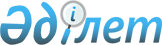 О внесении изменений и дополнений в некоторые законодательные акты Республики Казахстан по вопросам совершенствования уголовного законодательстваЗакон Республики Казахстан от 3 июля 2014 года № 227-V ЗРК      Примечание РЦПИ!

      Порядок введения в действие настоящего Закона см. ст.2

      Статья 1. Внести изменения и дополнения в следующие законодательные акты Республики Казахстан:

       1. В Гражданский кодекс Республики Казахстан (Общая часть), принятый Верховным Советом Республики Казахстан 27 декабря 1994 года (Ведомости Верховного Совета Республики Казахстан, 1994 г., № 23-24 (приложение); 1995 г., № 15-16, ст. 109; № 20, ст. 121; Ведомости Парламента Республики Казахстан, 1996 г., № 2, ст. 187; № 14, ст. 274; № 19, ст. 370; 1997 г., № 1-2, ст. 8; № 5, ст. 55; № 12, ст. 183, 184; № 13-14, ст. 195, 205; 1998 г., № 2-3, ст. 23; № 5-6, ст. 50; № 11-12, ст. 178; № 17-18, ст. 224, 225; № 23, ст. 429; 1999 г., № 20, ст. 727, 731; № 23, ст. 916; 2000 г., № 18, ст. 336; № 22, ст. 408; 2001 г., № 1, ст. 7; № 8, ст. 52; № 17-18, ст. 240; № 24, ст. 338; 2002 г., № 2, ст. 17; № 10, ст. 102; 2003 г., № 1-2, ст. 3; № 11, ст. 56, 57, 66; № 15, ст. 139; № 19-20, ст. 146; 2004 г., № 6, ст. 42; № 10, ст. 56; № 16, ст. 91; № 23, ст. 142; 2005 г., № 10, ст. 31; № 14, ст. 58; № 23, ст. 104; 2006 г., № 1, ст. 4; № 3, ст. 22; № 4, ст. 24; № 8, ст. 45; № 10, ст. 52; № 11, ст. 55; № 13, ст. 85; 2007 г., № 2, ст. 18; № 3, ст. 20, 21; № 4, ст. 28; № 16, ст. 131; № 18, ст. 143; № 20, ст. 153; 2008 г., № 12, ст. 52; № 13-14, ст. 58; № 21, ст. 97; № 23, ст. 114, 115; 2009 г., № 2-3, ст. 7, 16, 18; № 8, ст. 44; № 17, ст. 81; № 19, ст. 88; № 24, ст. 125, 134; 2010 г., № 1-2, ст. 2; № 7, ст. 28; № 15, ст. 71; № 17-18, ст. 112; 2011 г., № 2, ст. 21, 28; № 3, ст. 32; № 4, ст. 37; № 5, ст. 43; № 6, ст. 50; № 16, ст. 129; № 24, ст. 196; 2012 г., № 1, ст. 5; № 2, ст. 13, 15; № 6, ст. 43; № 8, ст. 64; № 10, ст. 77; № 11, ст. 80; № 20, ст. 121; № 21-22, ст. 124; № 23-24, ст. 125; 2013 г., № 7, ст. 36; № 10-11, ст. 56; № 14, ст. 72; № 15, ст. 76; 2014 г., № 4-5, ст. 24; Закон Республики Казахстан от 16 мая 2014 года «О внесении изменений и дополнений в некоторые законодательные акты Республики Казахстан по вопросам разрешительной системы», опубликованный в газетах «Егемен Қазақстан» и «Казахстанская правда» 20 мая 2014 г.):



      1) статью 254 изложить в следующей редакции:

      «Статья 254. Конфискация

      В случаях, предусмотренных законодательными актами Республики Казахстан, имущество может быть безвозмездно изъято у собственника в судебном порядке в виде санкции за совершение административного или уголовного правонарушения (конфискация).»;



      2) в пункте 2 статьи 324 слова «преступления или иного правонарушения» заменить словами «административного или уголовного правонарушения».

      2. В Гражданский кодекс Республики Казахстан (Особенная часть) от 1 июля 1999 года (Ведомости Парламента Республики Казахстан, 1999 г., № 16-17, ст. 642; № 23, ст. 929; 2000 г., № 3-4, ст. 66; № 10, ст. 244; № 22, ст. 408; 2001 г., № 23, ст. 309; № 24, ст. 338; 2002 г., № 10, ст. 102; 2003 г., № 1-2, ст. 7; № 4, ст. 25; № 11, ст. 56; № 14, ст. 103; № 15, ст. 138, 139; 2004 г., № 3-4, ст. 16; № 5, ст. 25; № 6, ст. 42; № 16, ст. 91; № 23, ст. 142; 2005 г., № 21-22, ст. 87; № 23, ст. 104; 2006 г., № 4, ст. 24, 25; № 8, ст. 45; № 11, ст. 55; № 13, ст. 85; 2007 г., № 3, ст. 21; № 4, ст. 28; № 5-6, ст. 37; № 8, ст. 52; № 9, ст. 67; № 12, ст. 88; 2009 г., № 2-3, ст. 16; № 9-10, ст. 48; № 17, ст. 81; № 19, ст. 88; № 24, ст. 134; 2010 г., № 3-4, ст. 12; № 5, ст. 23; № 7, ст. 28; № 15, ст. 71; № 17-18, ст. 112; 2011 г., № 3, ст. 32; № 5, ст. 43; № 6, ст. 50, 53; № 16, ст. 129; № 24, ст. 196; 2012 г., № 2, ст. 13, 14, 15; № 8, ст. 64; № 10, ст. 77; № 12, ст. 85; № 13, ст. 91; № 14, ст. 92; № 20, ст. 121; № 21-22, ст. 124; 2013 г., № 4, ст. 21; № 10-11, ст. 56; № 15, ст. 82; 2014 г., № 1, ст. 9; № 4-5, ст. 24):



      1) подпункт 2) части первой пункта 1 статьи 839 изложить в следующей редакции:

      «2) действий страхователя, застрахованного и (или) выгодоприобретателя, признанных в установленном законодательными актами Республики Казахстан порядке умышленными уголовными или административными правонарушениями, находящимися в причинной связи со страховым случаем.»;



      2) подпункт 3) пункта 1 статьи 843 изложить в следующей редакции:

      «3) объектом страхования является имущество, подлежащее конфискации на основании вступившего в законную силу соответствующего решения суда, либо имущество, добытое преступным путем или являющееся предметом уголовного правонарушения;».

      3. В Гражданский процессуальный кодекс Республики Казахстан от 13 июля 1999 года (Ведомости Парламента Республики Казахстан, 1999 г., № 18, ст. 644; 2000 г., № 3-4, ст. 66; № 10, ст. 244; 2001 г., № 8, ст. 52; № 15-16, ст. 239; № 21-22, ст. 281; № 24, ст. 338; 2002 г., № 17, ст. 155; 2003 г., № 10, ст. 49; № 14, ст. 109; № 15, ст. 138; 2004 г., № 5, ст. 25; № 17, ст. 97; № 23, ст. 140; № 24, ст. 153; 2005 г., № 5, ст. 5; № 13, ст. 53; № 24, ст. 123; 2006 г., № 2, ст. 19; № 10, ст. 52; № 11, ст. 55; № 12, ст. 72; № 13, ст. 86; 2007 г., № 3, ст. 20; № 4, ст. 28; № 9, ст. 67; № 10, ст. 69; № 13, ст. 99; 2008 г., № 13-14, ст. 56; № 15-16, ст. 62; 2009 г., № 15-16, ст. 74; № 17, ст. 81; № 24, ст. 127, 130; 2010 г., № 1-2, ст. 4; № 3-4, ст. 12; № 7, ст. 28, 32; № 17-18, ст. 111; № 22, ст. 130; № 24, ст. 151; 2011 г., № 1, ст. 9, № 2, ст. 28; № 5, ст. 43; № 6, ст. 50; № 14, ст. 117; № 16, ст. 128, 129; № 23, ст. 179; 2012 г., № 2, ст. 14; № 6, ст. 43, 44; № 8, ст. 64; № 13, ст. 91; № 14, ст. 93; № 21-22, ст. 124; 2013 г., № 9, ст. 51; № 10-11, ст. 56; № 13, ст. 64; № 14, ст. 72, 74; № 15, ст. 76; 2014 г., № 1, ст. 6, 9; № 4-5, ст. 24):



      1) в части третьей статьи 80 цифры «352, 353» заменить словами «420 и 421»;



      2) в части четвертой статьи 188 цифры «353» заменить цифрами «421»;



      3) абзац второй части второй статьи 236 изложить в следующей редакции:

      «В случаях конфискации имущества, взыскания в доход государства, а также взыскания ущерба, причиненного уголовным правонарушением, взыскания алиментов, возмещения вреда, причиненного увечьем или иным повреждением здоровья, потерей кормильца, где стороной является государство, суд по своей инициативе направляет исполнительный документ для исполнения в соответствующий орган исполнительного производства по территориальности.»;



      4) абзац восьмой подпункта 1) статьи 241-3 изложить в следующей редакции:

      «вынесение решения судом стало возможным в результате совершения уголовного правонарушения, установленного приговором суда;»;



      5) часть третью статьи 253 изложить в следующей редакции:

      «3. Если при рассмотрении дела суд обнаружит в действиях стороны, других участников процесса, должностного или иного лица признаки уголовного правонарушения, он сообщает об этом прокурору.»;



      6) в части первой статьи 302 слова «веществами или» заменить словом «веществами,»;



      7) в части первой статьи 303 слова «веществами или» заменить словом «веществами,».

      4. В Земельный кодекс Республики Казахстан от 20 июня 2003 года (Ведомости Парламента Республики Казахстан, 2003 г., № 13, ст. 99; 2005 г., № 9, ст. 26; 2006 г., № 1, ст. 5; № 3, ст. 22; № 11, ст. 55; № 12, ст. 79, 83; № 16, ст. 97; 2007 г., № 1, ст. 4; № 2, ст. 18; № 14, ст. 105; № 15, ст. 106, 109; № 16, ст. 129; № 17, ст. 139; № 18, ст. 143; № 20, ст. 152; № 24, ст. 180; 2008 г., № 6-7, ст. 27; № 15-16, ст. 64; № 21, ст. 95; № 23, ст. 114; 2009 г., № 2-3, ст. 18; № 13-14, ст. 62; № 15-16, ст. 76; № 17, ст. 79; № 18, ст. 84, 86; 2010 г., № 5, ст. 23; № 24, ст. 146; 2011 г., № 1, ст. 2; № 5, ст. 43; № 6, ст. 49, 50; № 11, ст. 102; № 12, ст. 111; № 13, ст. 114; № 15, ст. 120; 2012 г., № 1, ст. 5; № 2, ст. 9, 11; № 3, ст. 27; № 4, ст. 32; № 5, ст. 35; № 8, ст. 64; № 11, ст. 80; № 14, ст. 95; № 15, ст. 97; № 21-22, ст. 124; 2013 г., № 1, ст. 3; № 9, ст. 51; № 14, ст. 72, 75; № 15, ст. 77, 79, 81; 2014 г., № 2, ст. 10; № 8, ст. 44):



      часть первую статьи 95 изложить в следующей редакции:

      «В случаях, предусмотренных законодательными актами Республики Казахстан, земельный участок может быть безвозмездно изъят у собственника или землепользователя в судебном порядке в виде санкции за совершение административного или уголовного правонарушения.».

      5. В Экологический кодекс Республики Казахстан от 9 января 2007 года (Ведомости Парламента Республики Казахстан, 2007 г., № 1, ст. 1; № 20, ст. 152; 2008 г., № 21, ст. 97; № 23, ст. 114; 2009 г., № 11-12, ст. 55; № 18, ст. 84; № 23, ст. 100; 2010 г., № 1-2, ст. 5; № 5, ст. 23; № 24, ст. 146; 2011 г., № 1, ст. 2, 3, 7; № 5, ст. 43; № 11, ст. 102; № 12, ст. 111; № 16, ст. 129; № 21, ст. 161; 2012 г., № 3, ст. 27; № 8, ст. 64; № 14, ст. 92, 95; № 15, ст. 97; № 21-22, ст. 124; 2013 г., № 9, ст. 51; № 12, ст. 57; № 14, ст. 72, 75; 2014 г., № 1, ст. 4; № 2, ст. 10; № 7, ст. 37; Закон Республики Казахстан от 16 мая 2014 года «О внесении изменений и дополнений в некоторые законодательные акты Республики Казахстан по вопросам разрешительной системы», опубликованный в газетах «Егемен Қазақстан» и «Казахстанская правда» 20 мая 2014 г.):



      подпункт 3) статьи 319 изложить в следующей редакции:

      «3) экологические уголовные правонарушения.».

      6. В Трудовой кодекс Республики Казахстан от 15 мая 2007 года (Ведомости Парламента Республики Казахстан, 2007 г., № 9, ст. 65; № 19, ст. 147; № 20, ст. 152; № 24, ст. 178; 2008 г., № 21, ст. 97; № 23, ст. 114; 2009 г., № 8, ст. 44; № 9-10, ст. 50; № 17, ст. 82; № 18, ст. 84; № 24, ст. 122, 134; 2010 г., № 5, ст. 23; № 10, ст. 48; № 24, ст. 146, 148; 2011 г., № 1, ст. 2, 3; № 11, ст. 102; № 16, ст. 128; 2012 г., № 3, ст. 26; № 4, ст. 32; № 5, ст. 41; № 6, ст. 45; № 13, ст. 91; № 14, ст. 92; № 15, ст. 97; № 21-22, ст. 123; 2013 г., № 2, ст. 13; № 3, ст. 15; № 7, ст. 36; № 9, ст. 51; № 10-11, ст. 56; № 14, ст. 72, 75; № 15, ст. 78, 81; № 16, ст. 83; № 23-24, ст. 116; 2014 г., № 2, ст. 10; № 7, ст. 37; № 8, ст. 44, 49):



      1) пункт 3 статьи 26 изложить в следующей редакции:

      «3. К трудовой деятельности в сфере образования, воспитания и развития, организации отдыха и оздоровления, физической культуры и спорта, медицинского обеспечения, оказания социальных услуг, культуры и искусства с участием несовершеннолетних не допускаются лица, имеющие или имевшие судимость, подвергающиеся или подвергавшиеся уголовному преследованию (за исключением лиц, уголовное преследование в отношении которых прекращено на основании пунктов 1), 2) части первой статьи 35 Уголовно-процессуального кодекса Республики Казахстан) за преступления: убийство, умышленное причинение вреда здоровью, против здоровья населения и нравственности, половой неприкосновенности, за экстремистские или террористические преступления, торговлю людьми.»;



      2) подпункт 1) пункта 3-1 статьи 159 изложить в следующей редакции:

      «1) работнику, временная нетрудоспособность которого наступила вследствие травм, полученных при совершении им уголовного правонарушения, в случае установления виновности вступившим в законную силу приговором суда;»;



      3) статью 303 дополнить пунктом 6 следующего содержания:

      «6. Лица, провоцирующие к продолжению участия в забастовке, признанной судом незаконной, несут ответственность в порядке, установленном законами Республики Казахстан.»;



      4) подпункт 2) пункта 3 статьи 322 изложить в следующей редакции:

      «2) в результате преднамеренного (умышленного) причинения вреда своему здоровью или при совершении пострадавшим уголовного правонарушения;».

      7. В Бюджетный кодекс Республики Казахстан от 4 декабря 2008 года (Ведомости Парламента Республики Казахстан, 2008 г., № 21, ст. 93; 2009 г., № 23, ст. 112; № 24, ст. 129; 2010 г., № 5, ст. 23; № 7, ст. 29, 32; № 15, ст. 71; № 24, ст. 146, 149, 150; 2011 г., № 2, ст. 21, 25; № 4, ст. 37; № 6, ст. 50; № 7, ст. 54; № 11, ст. 102; № 13, ст. 115; № 15, ст. 125; № 16, ст. 129; № 20, ст. 151; № 24, ст. 196; 2012 г., № 1, ст. 5; № 2, ст. 16; № 3, ст. 21; № 4, ст. 30, 32; № 5, ст. 36, 41; № 8, ст. 64; № 13, ст. 91; № 14, ст. 94; № 18-19, ст. 119; № 23-24, ст. 125; 2013 г., № 2, ст. 13; № 5-6, ст. 30; № 8, ст. 50; № 9, ст. 51; № 10-11, ст. 56; № 13, ст. 63; № 14, ст. 72; № 15, ст. 81, 82; № 16, ст. 83; № 20, ст. 113; № 21-22, ст. 114; 2014 г., № 1, ст. 6; № 2, ст. 10, 12; № 4-5, ст. 24; № 7, ст. 37; № 8, ст. 44):



      пункт 5 статьи 145 изложить в следующей редакции:

      «5. Органы государственного финансового контроля в случаях выявления признаков уголовных или административных правонарушений в действиях должностных лиц объекта контроля передают материалы контроля в правоохранительные органы или органы, уполномоченные рассматривать дела об административных правонарушениях.».

      8. В Кодекс Республики Казахстан от 10 декабря 2008 года «О налогах и других обязательных платежах в бюджет» (Налоговый кодекс) (Ведомости Парламента Республики Казахстан, 2008 г., № 22-I, 22-II, ст. 112; 2009 г., № 2-3, ст. 16, 18; № 13-14, ст. 63; № 15-16, ст. 74; № 17, ст. 82; № 18, ст. 84; № 23, ст. 100; № 24, ст. 134; 2010 г., № 1-2, ст. 5; № 5, ст. 23; № 7, ст. 28, 29; № 11, ст. 58; № 15, ст. 71; № 17-18, ст. 112; № 22, ст. 130, 132; № 24, ст. 145, 146, 149; 2011 г., № 1, ст. 2, 3; № 2, ст. 21, 25; № 4, ст. 37; № 6, ст. 50; № 11, ст. 102; № 12, ст. 111; № 13, ст. 116; № 14, ст. 117; № 15, ст. 120; № 16, ст. 128; № 20, ст. 151; № 21, ст. 161; № 24, ст. 196; 2012 г., № 1, ст. 5; № 2, ст. 11, 15; № 3, ст. 21, 22, 25, 27; № 4, ст. 32; № 5, ст. 35; № 6, ст. 43, 44; № 8, ст. 64; № 10, ст. 77; № 11, ст. 80; № 13, ст. 91; № 14, ст. 92; № 15, ст. 97; № 20, ст. 121; № 21-22, ст. 124; № 23-24, ст. 125; 2013 г., № 1, ст. 3; № 2, ст. 7, 10; № 3, ст. 15; № 4, ст. 21; № 8, ст. 50; № 9, ст. 51; № 10-11, ст. 56; № 12, ст. 57; № 14, ст. 72; № 15, ст. 76, 81, 82; № 16, ст. 83; № 21-22, ст. 114, 115; № 23-24, ст. 116; 2014 г., № 1, ст. 9; № 4-5, ст. 24; № 7, ст. 37; № 8, ст. 44, 49; Закон Республики Казахстан от 16 мая 2014 года «О внесении изменений и дополнений в некоторые законодательные акты Республики Казахстан по вопросам разрешительной системы», опубликованный в газетах «Егемен Қазақстан» и «Казахстанская правда» 20 мая 2014 г.):



      1) пункт 2 статьи 20 изложить в следующей редакции:

      «2. При выявлении в ходе налоговой проверки фактов умышленного уклонения от уплаты налогов и других обязательных платежей в бюджет, а также преднамеренного, ложного банкротства, указывающих на признаки уголовного правонарушения, органы налоговой службы направляют соответствующим правоохранительным органам материалы, отнесенные к их подследственности, для принятия процессуального решения в соответствии с законодательными актами Республики Казахстан.»;



      2) пункт 4 статьи 46 изложить в следующей редакции:

      «4. Начисление или пересмотр исчисленной суммы налогов и других обязательных платежей в бюджет по операциям с налогоплательщиком, признанным лжепредприятием, или по действию (действиям) по выписке счета-фактуры, совершенному (совершенным) с субъектом частного предпринимательства без фактического выполнения работ, оказания услуг, отгрузки товаров, производится органом налоговой службы в пределах срока исковой давности по налоговому обязательству и требованию после вступления в законную силу приговора или постановления суда.»;



      3) подпункт 4) части первой статьи 115 изложить в следующей редакции:

      «4) расходы по сделке (операции), по которой действие (действия) по выписке счета-фактуры и (или) иного документа признано (признаны) судом совершенным (совершенными) субъектом частного предпринимательства без фактического выполнения работ, оказания услуг, отгрузки товаров;»;



      4) подпункт 2) пункта 3 статьи 257 изложить в следующей редакции:

      «2) по сделке (операции), по которой действие (действия) по выписке счета-фактуры и (или) иного документа признано (признаны) судом совершенным (совершенными) субъектом частного предпринимательства без фактического выполнения работ, оказания услуг, отгрузки товаров.»;



      5) подпункты 6) и 19) статьи 541 изложить в следующей редакции:

      «6) истцы – по искам о возмещении материального ущерба, причиненного уголовным правонарушением;»;

      «19) истцы и ответчики – по спорам, связанным с возмещением ущерба, причиненного гражданину незаконным осуждением, незаконным применением меры пресечения в виде заключения под стражу либо незаконным наложением административного взыскания в виде ареста;»;



      6) подпункты 1) и 2) пункта 3 статьи 557 изложить в следующей редакции:

      «1) правоохранительным органам в пределах их компетенции, установленной законодательными актами Республики Казахстан, по запросам об исполнении лицами, совершающими налоговые правонарушения, налогового обязательства, обязанности налогового агента в порядке, установленном настоящим Кодексом, в целях преследования их по закону;

      2) суду в ходе рассмотрения дел об определении налогового обязательства налогоплательщика, обязанности налогового агента по исчислению, удержанию и перечислению налогов в порядке, установленном настоящим Кодексом, или ответственности за налоговые правонарушения;»;



      7) в пункте 3 статьи 569:



      абзац шестой подпункта 4) изложить в следующей редакции:

      «физическим лицом, имеющим непогашенную или неснятую судимость по статьям 215, 216, 238 и 240 Уголовного кодекса Республики Казахстан;»;



      абзац пятый подпункта 5) изложить в следующей редакции:

      «физическим лицом, имеющим непогашенную или неснятую судимость по статьям 215, 216, 238 и 240 Уголовного кодекса Республики Казахстан;»;



      8) в статье 627:



      абзац девятый подпункта 2) пункта 5 изложить в следующей редакции:

      «по вопросам определения налогового обязательства по действию (действиям) по выписке счета-фактуры, совершение которого (которых) признано судом осуществленным (осуществленными) без фактического выполнения работ, оказания услуг, отгрузки товаров;»;



      абзац восемнадцатый подпункта 2) пункта 9 изложить в следующей редакции:

      «по вопросам определения налогового обязательства по действию (действиям) по выписке счета-фактуры, совершение которого (которых) признано судом осуществленным (осуществленными) без фактического выполнения работ, оказания услуг, отгрузки товаров;»;



      часть первую пункта 12 изложить в следующей редакции:

      «12. В случае выявления органами налоговой службы по результатам камерального контроля нарушений по вопросам определения налогового обязательства по операциям с налогоплательщиком, признанным лжепредприятием, и (или) по действию (действиям) по выписке счета-фактуры, совершение которого (которых) признано судом осуществленным (осуществленными) без фактического выполнения работ, оказания услуг, отгрузки товаров, налоговые проверки по данным вопросам за налоговый период, в котором совершены такие операции и (или) действие (действия), не могут производиться до направления налогоплательщику уведомления об устранении нарушений, выявленных органами налоговой службы по результатам камерального контроля, и истечения срока, установленного пунктом 2 статьи 608 настоящего Кодекса.»;



      9) подпункт 9) пункта 3 статьи 632 изложить в следующей редакции:

      «9) определения налогового обязательства по действию (действиям) по выписке счета-фактуры, совершение которого (которых) признано судом осуществленным (осуществленными) без фактического выполнения работ, оказания услуг, отгрузки товаров;»;



      10) подпункт 5) пункта 9 статьи 638 изложить в следующей редакции:

      «5) в части действия (действий) по выписке счета-фактуры, совершенного (совершенных) с субъектом частного предпринимательства без фактического выполнения работ, оказания услуг, отгрузки товаров, после вступления в законную силу приговора или постановления суда, если органом налоговой службы сведения о таком (таких) действии (действиях) впервые получены после завершения любой из предыдущих налоговых проверок налогового периода, в котором совершено (совершены) такое (такие) действие (действия).».

      9. В Кодекс Республики Казахстан от 18 сентября 2009 года «О здоровье народа и системе здравоохранения» (Ведомости Парламента Республики Казахстан, 2009 г., № 20-21, ст. 89; 2010 г., № 5, ст. 23; № 7, ст. 32; № 15, ст. 71, № 24, ст. 149, 152; 2011 г., № 1, ст. 2, 3; № 2, ст. 21; № 11, ст. 102; № 12, ст. 111; № 17, ст. 136; № 21, ст. 161; 2012 г., № 1, ст. 5; № 3, ст. 26; № 4, ст. 32; № 8, ст. 64; № 12, ст. 83; № 14, ст. 92, 95; № 15, ст. 97; № 21-22, ст. 124; 2013 г., № 1, ст. 3; № 5-6, ст. 30; № 7, ст. 36; № 9, ст. 51; № 12, ст. 57; № 13, ст. 62; № 14, ст. 72, 75; № 16, ст. 83; 2014 г., № 1, ст. 4; № 7, ст. 37; Закон Республики Казахстан от 16 мая 2014 года «О внесении изменений и дополнений в некоторые законодательные акты Республики Казахстан по вопросам разрешительной системы», опубликованный в газетах «Егемен Қазақстан» и «Казахстанская правда» 20 мая 2014 г.):



      1) в статье 99:



      в пункте 4 слово «получен» заменить словом «использован»; 



      дополнить пунктом 6 следующего содержания: 

      «6. Вывоз из Республики Казахстан половых клеток, человеческого эмбриона в коммерческих, военных или промышленных целях не допускается.»;



      2) пункт 2 статьи 130 изложить в следующей редакции:

      «2. Принудительные меры медицинского характера применяются по решению суда в отношении лиц, совершивших уголовные правонарушения, признанных нуждающимися в лечении от алкоголизма или наркомании либо токсикомании, а также лиц, совершивших административное правонарушение и признанных больными хроническим алкоголизмом или наркоманией либо токсикоманией и уклоняющихся от добровольного лечения.»;



      3) пункт 3 статьи 165 после слов «психотропных веществ» дополнить словами «, их аналогов».

      10. В Кодекс Республики Казахстан от 30 июня 2010 года «О таможенном деле в Республике Казахстан» (Ведомости Парламента Республики Казахстан, 2010 г., № 14, ст. 70; № 24, ст. 145; 2011 г., № 1, ст. 3; № 11, ст. 102; № 19, ст. 145; 2012 г., № 2, ст. 15; № 13, ст. 91; № 15, ст. 97; № 21-22, ст. 124; № 23-24, ст. 125; 2013 г., № 1, ст. 3; № 2, ст. 13; № 7, ст. 36; № 10-11, ст. 56; № 14, ст. 72; № 15, ст. 81; № 16, ст. 83; 2014 г., № 4-5, ст. 24; Закон Республики Казахстан от 16 мая 2014 года «О внесении изменений и дополнений в некоторые законодательные акты Республики Казахстан по вопросам разрешительной системы», опубликованный в газетах «Егемен Қазақстан» и «Казахстанская правда» 20 мая 2014 г.):



      1) в оглавлении заголовок статьи 300 изложить в следующей редакции:

      «Статья 300. Выпуск товаров при выявлении уголовного или

                   административного правонарушения»;



      2) подпункт 33) пункта 1 статьи 4 изложить в следующей редакции:

      «33) уголовные и административные правонарушения – уголовные правонарушения, уголовное преследование по которым осуществляют таможенные органы в соответствии с законодательством Республики Казахстан, и административные правонарушения, по которым в соответствии с законодательством Республики Казахстан таможенные органы ведут административный процесс (осуществляют производство);»;



      3) подпункт 8) статьи 8 изложить в следующей редакции:

      «8) выявление, предупреждение и пресечение уголовных и административных правонарушений в соответствии с законодательством Республики Казахстан;»;



      4) подпункт 5) статьи 9 изложить в следующей редакции:

      «5) в соответствии с законодательством Республики Казахстан задерживать и доставлять в служебные помещения таможенных или иных органов Республики Казахстан лиц, совершивших правонарушение в сфере таможенного дела;»;



      5) в статье 10: 



      подпункт 5) пункта 1 изложить в следующей редакции:

      «5) осуществлять досудебное расследование по делам об уголовных правонарушениях в сфере таможенного дела в порядке, предусмотренном уголовно-процессуальным законодательством Республики Казахстан;»;



      пункт 2 изложить в следующей редакции:

      «2. При выявлении таможенными органами уголовных и административных правонарушений, производство по которым отнесено в соответствии с законодательством Республики Казахстан к компетенции иных государственных органов Республики Казахстан, таможенные органы в порядке и сроки, которые предусмотрены законодательством Республики Казахстан, обязаны передать имеющиеся по таким правонарушениям материалы соответствующим государственным органам Республики Казахстан.»;



      6) часть первую пункта 2 статьи 15 изложить в следующей редакции:

      «2. Таможенные органы осуществляют оперативно-розыскную деятельность в целях выявления лиц, подготавливающих, совершающих или совершивших противоправное деяние, признаваемое Уголовным кодексом Республики Казахстан уголовным правонарушением, производство по которому отнесено к ведению таможенных органов, исполнения запросов международных таможенных организаций, таможенных и иных компетентных органов иностранных государств в соответствии с международными договорами.»;



      7) пункт 1 статьи 16 изложить в следующей редакции:

      «1. Любая информация, полученная таможенными органами в соответствии с таможенным законодательством Таможенного союза или законодательством Республики Казахстан, используется ими исключительно для таможенных целей, в том числе для предупреждения и пресечения уголовных и административных правонарушений.»;



      8) в подпункте 5) статьи 62 цифры «209, 214, 250» заменить словами «234, 236 и 286»;



      9) пункт 9 статьи 211 изложить в следующей редакции:

      «9. При установлении в ходе таможенной проверки признаков уголовного или административного правонарушения таможенными органами принимаются меры в соответствии с законодательством Республики Казахстан.»;



      10) пункт 1 статьи 237 изложить в следующей редакции:

      «1. При проведении таможенного контроля в случаях, установленных статьями 244, 268, 283, 290, 312, 335, 338, 410 и 466 настоящего Кодекса, должностные лица таможенных органов задерживают товары и документы на них, которые не являются предметами уголовных или административных правонарушений.»;



      11) абзац первый пункта 3 статьи 283 изложить в следующей редакции:

      «3. Таможенная декларация в отношении товаров, являвшихся орудием, средством совершения или предметом уголовного или административного правонарушения, в отношении которых было принято решение об их возврате и которые подлежат таможенному декларированию в соответствии с настоящим Кодексом, подается в течение тридцати календарных дней со дня вступления в законную силу:»;



      12) заголовок и пункт 1 статьи 300 изложить в следующей редакции:

      «Статья 300. Выпуск товаров при выявлении уголовного или

                   административного правонарушения

      1. В случае выявления уголовного или административного правонарушения выпуск товаров может быть осуществлен до завершения производства по делу или завершения административного процесса, если такие товары не изъяты или на них не наложен арест в соответствии с законодательством Республики Казахстан.».

      11. В Кодекс Республики Казахстан от 26 декабря 2011 года «О браке (супружестве) и семье» (Ведомости Парламента Республики Казахстан, 2011 г., № 22, ст. 174; 2012 г., № 21-22, ст. 124; 2013 г., № 1, ст. 3; № 2, ст. 13; № 9, ст. 51; № 10-11, ст. 56; № 14, ст. 72; 2014 г., № 1, ст. 9; № 6, ст. 28):



      1) пункт 2 статьи 75 изложить в следующей редакции:

      «2. Родители лишаются родительских прав при совершении ими умышленного уголовного правонарушения против жизни или здоровья своего ребенка, супруга либо других членов семьи.»;



      2) подпункт 1) пункта 1 статьи 150 изложить в следующей редакции:

      «1) если нетрудоспособность нуждающегося в помощи супруга наступила в результате злоупотребления спиртными напитками, наркотическими средствами, психотропными веществами, их аналогами или в результате совершения им умышленного уголовного правонарушения;»;



      3) пункт 2 статьи 175 изложить в следующей редакции:

      «2. Суд вправе отказать во взыскании алиментов совершеннолетнему дееспособному лицу, если установлено, что оно совершило в отношении лица, обязанного уплачивать алименты, умышленное уголовное правонарушение или в случае недостойного поведения совершеннолетнего дееспособного лица в семье.».

      12. В Закон Республики Казахстан от 23 июня 1992 года «О Внутренних войсках Министерства внутренних дел Республики Казахстан» (Ведомости Верховного Совета Республики Казахстан, 1992 г., № 11-12, ст. 290; № 24, ст. 592; 1993 г., № 8, ст. 179; 1995 г., № 1-2, ст. 17; № 23, ст. 155; Ведомости Парламента Республики Казахстан, 1997 г., № 7, ст. 79; № 12, ст. 184; № 13-14, ст. 205; 1998 г., № 23, ст. 416; № 24, ст. 436; 1999 г., № 8, ст. 233, 247; 2001 г., № 13-14, ст. 174; № 20, ст. 257; № 24, ст. 336; 2004 г., № 23, ст. 142; № 24, ст. 155; 2007 г., № 15, ст. 107; 2008 г., № 10-11, ст. 39; 2010 г., № 7, ст. 32; № 24, ст. 149; 2011 г., № 1, ст. 7; № 11, ст. 102; № 16, ст. 129; 2012 г., № 3, ст. 26; № 5, ст. 41; 2013 г., № 2, ст. 8; № 14, ст. 72; 2014 г., № 7, ст. 37):



      1) часть первую статьи 20 изложить в следующей редакции:

      «Военнослужащие Внутренних войск за совершение правонарушений несут ответственность в соответствии с законами Республики Казахстан.»;



      2) подпункт 2) части первой статьи 22 изложить в следующей редакции:

      «2) проверять у граждан документы, удостоверяющие их личность, при подозрении в совершении правонарушений;»;



      3) статью 24 изложить в следующей редакции:

      «Статья 24. Применение физической силы      Военнослужащие Внутренних войск имеют право применять физическую силу, в том числе боевые приемы борьбы, если ненасильственные способы не обеспечивают выполнения возложенных на них обязанностей, для пресечения правонарушений, связанных с нарушением общественного порядка, при задержании лиц, их совершивших, преодоления противодействия законным требованиям.».

      13. В Закон Республики Казахстан от 15 сентября 1994 года «Об оперативно-розыскной деятельности» (Ведомости Верховного Совета Республики Казахстан, 1994 г., № 13-14, ст. 199; 1995 г., № 24, ст. 167; Ведомости Парламента Республики Казахстан, 1996 г., № 14, ст. 275; 1998 г., № 24, ст. 436; 2000 г., № 3-4, ст. 66; 2001 г., № 8, ст. 53; № 17-18, ст. 245; 2002 г., № 4, ст. 32; № 15, ст. 147; № 17, ст. 155; 2004 г., № 18, ст. 106; № 23, ст. 142; № 24, ст. 154; 2005 г., № 13, ст. 53; 2007 г., № 2, ст. 18; 2009 г., № 6-7, ст. 32; № 17, ст. 83; № 24, ст. 121; 2010 г., № 10, ст. 48; 2011 г., № 1, ст. 7; № 20, ст. 158; 2012 г., № 3, ст. 26; 2013 г., № 1, ст. 2; 2014 г., № 7, ст. 33):



      часть первую пункта 1 статьи 14 изложить в следующей редакции:

      «1. Материалы, полученные в процессе оперативно-розыскной деятельности, могут быть использованы для подготовки и осуществления следственных действий и проведения оперативно-розыскных мероприятий по предупреждению, пресечению уголовных правонарушений, а также в процессе доказывания по уголовным делам при условии их проверки в соответствии с положениями уголовно-процессуального законодательства Республики Казахстан, регламентирующими сбор, исследование и оценку доказательств.».

      14. В Закон Республики Казахстан от 30 марта 1995 года «О Национальном Банке Республики Казахстан» (Ведомости Верховного Совета Республики Казахстан, 1995 г., № 3-4, ст. 23; № 12, ст. 88; № 15-16, ст. 100; № 23, ст. 141; Ведомости Парламента Республики Казахстан, 1996 г., № 2, ст. 184; № 11-12, ст. 262; № 19, ст. 370; 1997 г., № 13-14, ст. 205; № 22, ст. 333; 1998 г., № 11-12, ст. 176; 1999 г., № 20, ст. 727; 2000 г., № 3-4, ст. 66; № 22, ст. 408; 2001 г., № 8, ст. 52; № 10, ст. 123; 2003 г., № 15, ст. 138, 139; 2004 г., № 11-12, ст. 66; № 16, ст. 91; № 23, ст. 142; 2005 г., № 14, ст. 55; № 23, ст. 104; 2006 г., № 4, ст. 24; № 13, ст. 86; 2007 г., № 2, ст. 18; № 3, ст. 20; № 4, ст. 33; 2009 г., № 8, ст. 44; № 13-14, ст. 63; № 17, ст. 81; № 19, ст. 88; 2010 г., № 5, ст. 23; 2011 г., № 1, ст. 2; № 5, ст. 43; № 11, ст. 102; № 13, ст. 116; № 24, ст. 196; 2012 г., № 1, ст. 6; № 2, ст. 14; № 13, ст. 91; № 20, ст. 121; 2013 г., № 10-11, ст. 56; Закон Республики Казахстан от 16 мая 2014 года «О внесении изменений и дополнений в некоторые законодательные акты Республики Казахстан по вопросам разрешительной системы», опубликованный в газетах «Егемен Қазақстан» и «Казахстанская правда» 20 мая 2014 г.):



      в пункте 10 статьи 20-5 слово «преступлений» заменить словом «уголовных».

      15. В Закон Республики Казахстан от 17 апреля 1995 года «О государственной регистрации юридических лиц и учетной регистрации филиалов и представительств» (Ведомости Верховного Совета Республики Казахстан, 1995 г., № 3-4, ст. 35; № 15-16, ст. 109; № 20, ст. 121; Ведомости Парламента Республики Казахстан, 1996 г., № 1, ст. 180; № 14, ст. 274; 1997 г., № 12, ст. 183; 1998 г., № 5-6, ст. 50; № 17-18, ст. 224; 1999 г., № 20, ст. 727; 2000 г., № 3-4, ст. 63, 64; № 22, ст. 408; 2001 г., № 1, ст. 1; № 8, ст. 52; № 24, ст. 338; 2002 г., № 18, ст. 157; 2003 г., № 4, ст. 25; № 15, ст. 139; 2004 г., № 5, ст. 30; 2005 г., № 13, ст. 53; № 14, ст. 55, 58; № 23, ст. 104; 2006 г., № 10, ст. 52; № 15, ст. 95; № 23, ст. 141; 2007 г., № 3, ст. 20; 2008 г., № 12, ст. 52; № 23, ст. 114; № 24, ст. 126, 129; 2009 г., № 24, ст. 122, 125; 2010 г., № 1-2, ст. 2; № 5, ст. 23; 2011 г., № 11, ст. 102; № 12, ст. 111; № 17, ст. 136; 2012 г., № 2, ст. 14; № 13, ст. 91; № 21-22, ст. 124; 2013 г., № 10-11, ст. 56; 2014 г., № 1, ст. 9; № 4-5, ст. 24):



      подпункт 4) части первой статьи 11 изложить в следующей редакции:

      4) если физическое лицо, являющееся учредителем (участником) и (или) руководителем юридического лица, является единственным учредителем (участником) и (или) руководителем бездействующих юридических лиц и (или) признано недееспособным или ограниченно дееспособным, и (или) признано безвестно отсутствующим, и (или) объявлено умершим, и (или) имеет непогашенную или неснятую судимость за преступления по статьям 215, 237, 238 и 240 Уголовного кодекса Республики Казахстан, а также в случае, если учредитель (физическое лицо и (или) юридическое лицо), руководитель юридического лица, учредитель и (или) руководитель юридического лица, создавший юридическое лицо, являются должниками по исполнительному документу, за исключением лица, являющегося должником по исполнительному производству о взыскании периодических платежей и не имеющего задолженность по исполнительному производству о периодических взысканиях более трех месяцев;».

      16. В Закон Республики Казахстан от 2 мая 1995 года «О хозяйственных товариществах» (Ведомости Верховного Совета Республики Казахстан, 1995 г., № 7, ст. 49; № 15-16, ст. 109; Ведомости Парламента Республики Казахстан, 1996 г., № 14, ст. 274; № 19, ст. 370; 1997 г., № 12, ст. 183, 184; № 13-14, ст. 205, 210; 1998 г., № 5-6, ст. 50; № 17-18, ст. 224; 2003 г., № 11, ст. 56; № 24, ст. 178; 2007 г., № 4, ст. 28; 2008 г., № 12, ст. 52; № 13-14, ст. 56; 2010 г., № 1-2, ст. 2; № 5, ст. 23; 2011 г., № 5, ст. 43; № 6, ст. 50; № 24, ст. 196; 2012 г., № 21-22, ст. 124; 2013 г., № 10-11, ст. 56; 2014 г., № 4-5, ст. 24):



      подпункт 7) части второй пункта 1 статьи 8-1 изложить в следующей редакции:

      «7) привлечение товарищества к административной ответственности и (или) его должностных лиц к уголовной или административной ответственности;».

      17. В Закон Республики Казахстан от 19 июня 1995 года «О правовом положении иностранцев» (Ведомости Верховного Совета Республики Казахстан, 1995 г., № 9-10, ст. 68; Ведомости Парламента Республики Казахстан, 1997 г., № 12, ст. 184; 2001 г., № 8, ст. 50, 54; № 21-22, ст. 285; 2006 г., № 5-6, ст. 31; 2007 г., № 3, ст. 23; № 20, ст. 152; 2009 г., № 17, ст. 82; № 24, ст. 122; 2011 г., № 16, ст. 128; 2013 г., № 2, ст. 10; № 9, ст. 51; № 23-24, ст. 116):



      1) подпункт б) части второй статьи 23 изложить в следующей редакции:

      «б) если он осужден за совершение уголовного правонарушения – до отбытия наказания или освобождения от наказания, за исключением случаев его выдворения на основании решения суда;»;



      2) статью 25 изложить в следующей редакции:

      «Статья 25. Основания ответственности за правонарушения      Иностранцы, совершившие уголовные, административные или иные правонарушения на территории Республики Казахстан, подлежат ответственности на общих основаниях с гражданами Республики Казахстан, за исключением случаев, установленных международными договорами Республики Казахстан.».

      18. В Закон Республики Казахстан от 21 декабря 1995 года «Об органах национальной безопасности Республики Казахстан» (Ведомости Верховного Совета Республики Казахстан, 1995 г., № 24, ст. 157; Ведомости Парламента Республики Казахстан, 1997 г., № 10, ст. 108; № 12, ст. 184; 1998 г., № 23, ст. 416; № 24, ст. 436; 1999 г., № 8, ст. 233; № 23, ст. 920; 2000 г., № 3-4, ст. 66; 2001 г., № 20, ст. 257; 2002 г., № 6, ст. 72; № 17, ст. 155; 2004 г., № 23, ст. 142; 2007 г., № 9, ст. 67; № 10, ст. 69; № 20, ст. 152; 2009 г., № 19, ст. 88; 2010 г., № 7, ст. 32; № 10, ст. 48; 2011 г., № 1, ст. 3, 7; № 11, ст. 102; № 16, ст. 129; 2012 г., № 4, ст. 32; № 8, ст. 63; 2013 г., № 1, ст. 2; № 2, ст. 10; № 14, ст. 72; 2014 г., № 1, ст. 4; № 7, ст. 33):



      1) в подпункте 5) пункта 1 статьи 2 слово «преступлений» заменить словами «уголовных правонарушений»;



      2) в подпункте 5) статьи 12 слово «преступления» заменить словами «уголовные правонарушения»;



      3) в статье 13: 



      в подпункте 4) слово «преступлений,» заменить словами «уголовных правонарушений,»;



      в подпункте 6):



      слова «преступлений документы,» заменить словами «уголовных правонарушений документы,»;



      слово «преступлений» заменить словами «уголовных правонарушений»;



      в подпункте 8):



      слова «предотвращения преступлений,» заменить словами «предотвращения уголовных правонарушений,»;



      слова «в совершении преступлений» заменить словами «в совершении правонарушений»;



      в подпункте 9) слово «преступлений» заменить словами «уголовных правонарушений»;



      в подпункте 12) слово «преступлений» заменить словами «уголовных правонарушений»;



      4) в пункте 3 статьи 15-1 слово «преступление» заменить словами «уголовное правонарушение»;



      5) пункт 1 статьи 15-2 изложить в следующей редакции:

      «1. Сотрудники и военнослужащие органов национальной безопасности имеют право применять физическую силу, в том числе боевые приемы борьбы, для пресечения уголовных и административных правонарушений, посягающих на жизнь, здоровье, права, свободы, личное достоинство, собственность и охраняемые интересы граждан и государства, задержания лиц, совершивших общественно опасные деяния, с учетом характера правонарушений и конкретных ситуаций, преодоления противодействия законным требованиям, если ненасильственные способы не обеспечивают выполнения возложенных обязанностей на органы национальной безопасности.»;



      6) в подпункте 3) пункта 1 статьи 15-3 слово «преступлений» заменить словами «уголовных правонарушений»;



      7) в пункте 1 статьи 15-4:



      в подпункте 5) слово «преступления» заменить словами «уголовного правонарушения»;



      в подпункте 7):



      слово «преступлений» заменить словами «уголовных правонарушений»;



      слова «преступления, лиц» заменить словами «уголовного правонарушения, лиц»;



      8) часть первую пункта 5 статьи 18 изложить в следующей редакции:

      «5. Сотрудники и военнослужащие органов национальной безопасности за совершение уголовных и иных правонарушений несут ответственность в соответствии с законами Республики Казахстан.».

      19. В Закон Республики Казахстан от 15 июля 1996 года «Об административном надзоре за лицами, освобожденными из мест лишения свободы» (Ведомости Парламента Республики Казахстан, 1996 г., № 13, ст. 272; 2002 г., № 18, ст. 159; 2005 г., № 13, ст. 53; 2007 г., № 5-6, ст. 40; 2009 г., № 24, ст. 122):



      подпункт а) статьи 2 изложить в следующей редакции:

      «а) за экстремистские и (или) террористические преступления;».

      20. В Закон Республики Казахстан от 16 апреля 1997 года «О жилищных отношениях» (Ведомости Парламента Республики Казахстан, 1997 г., № 8, ст. 84; 1999 г., № 13, ст. 431; № 23, ст. 921; 2001 г., № 15-16, ст. 228; 2002 г., № 6, ст. 71; 2003 г., № 11, ст. 67; 2004 г., № 14, ст. 82; № 17, ст. 101; № 23, ст. 142; 2006 г., № 16, ст. 103; 2007 г., № 9, ст. 67; № 10, ст. 69; № 15, ст. 106, 108; № 18, ст. 143; 2009 г., № 11-12, ст. 54; № 18, ст. 84; № 24, ст. 122; 2010 г., № 5, ст. 23; № 10, ст. 52; 2011 г., № 1, ст. 2, 3; № 5, ст. 43; № 6, ст. 50; № 10, ст. 86; № 11, ст. 102; № 16, ст. 128, 129; 2012 г., № 1, ст. 5; № 3, ст. 21; № 4, ст. 32; № 5, ст. 41; № 15, ст. 97; № 21-22, ст. 124; 2013 г., № 9, ст. 51; № 14, ст. 72, 75; № 15, ст. 77; 2014 г., № 1, ст. 4):



      подпункт 2) части второй пункта 2 статьи 101-8 изложить в следующей редакции:

      «2) при совершении уголовного или административного правонарушения;».

      21. В Закон Республики Казахстан от 14 июля 1997 года «О нотариате» (Ведомости Парламента Республики Казахстан, 1997 г., № 13-14, ст. 206; 1998 г., № 22, ст. 307; 2000 г., № 3-4, ст. 66; 2001 г., № 15-16, ст. 236; № 24, ст. 338; 2003 г., № 10, ст. 48; № 12, ст. 86; 2004 г., № 23, ст. 142; 2006 г., № 11, ст. 55; 2007 г., № 2, ст. 18; 2009 г., № 8, ст. 44; № 17, ст. 81; № 19, ст. 88; № 23, ст. 100; 2010 г., № 17-18, ст. 111; 2011 г., № 11, ст. 102; № 21, ст. 172; 2012 г., № 8, ст. 64; № 10, ст. 77; № 12, ст. 84; 2013 г., № 1, ст. 3; № 14, ст. 72; 2014 г., № 1, ст. 4; Закон Республики Казахстан от 16 мая 2014 года «О внесении изменений и дополнений в некоторые законодательные акты Республики Казахстан по вопросам разрешительной системы», опубликованный в газетах «Егемен Қазақстан» и «Казахстанская правда» 20 мая 2014 г.):



      подпункт 4) пункта 1 статьи 12 изложить в следующей редакции:

      «4) вступления в законную силу в отношении нотариуса обвинительного приговора суда за совершение преступления;».

      22. В Закон Республики Казахстан от 2 июля 1998 года «О борьбе с коррупцией» (Ведомости Парламента Республики Казахстан, 1998 г., № 15, ст. 209; 1999 г., № 21, ст. 774; 2000 г., № 5, ст. 116; 2001 г., № 13-14, ст. 172; № 17-18, ст. 241; 2002 г., № 17, ст. 155; 2003 г., № 18, ст. 142; 2004 г., № 10, ст. 56; 2007 г., № 17, ст. 140; № 19, ст. 147; 2008 г., № 23, ст. 114; 2009 г., № 19, ст. 88; № 24, ст. 122, 126; 2010 г., № 24, ст. 148; 2011 г., № 1, ст. 2; № 7, ст. 54; 2012 г., № 4, ст. 30, 32; № 8, ст. 64; № 13, ст. 91; № 23-24, ст. 125; 2013 г., № 2, ст. 10; № 14, ст. 72):



      1) пункт 5 статьи 2 изложить в следующей редакции:

      «5. Лица, занимающие ответственную государственную должность, – лица, занимающие должности, которые установлены Конституцией Республики Казахстан, конституционными и иными законами Республики Казахстан для непосредственного исполнения функций государства и полномочий государственных органов, в том числе депутат Парламента, судья, а равно лица, занимающие согласно законодательству Республики Казахстан о государственной службе политические государственные должности либо административные государственные должности корпуса «А».»;



      2) подпункт 1) пункта 2 статьи 3 изложить в следующей редакции:

      «1) депутаты маслихатов;»;



      3) пункт 4 статьи 4 изложить в следующей редакции:

      «4. Уголовные ответственность и наказание, административные ответственность и взыскания за коррупционные уголовные и административные правонарушения предусматриваются соответственно Уголовным кодексом Республики Казахстан и Кодексом Республики Казахстан об административных правонарушениях.»;



      4) подпункт 10) статьи 5 изложить в следующей редакции:

      «10) осуществления оперативно-розыскной и иной деятельности в целях выявления, раскрытия, пресечения и предупреждения уголовных правонарушений, связанных с коррупцией, а также применения в установленном законом Республики Казахстан порядке специальных мер финансового контроля в целях недопущения легализации противоправно нажитых денежных средств и иного имущества;».

      23. В Закон Республики Казахстан от 10 июля 1998 года «О наркотических средствах, психотропных веществах, прекурсорах и мерах противодействия их незаконному обороту и злоупотреблению ими» (Ведомости Парламента Республики Казахстан, 1998 г., № 17-18, ст. 221; 2000 г., № 6, ст. 141; 2002 г., № 10, ст. 106; 2004 г., № 23, ст. 142; 2006 г., № 5-6, ст. 30; № 24, ст. 148; 2009 г., № 18, ст. 84; 2011 г., № 1, ст. 2; № 9, ст. 81; № 11, ст. 102; 2012 г., № 4, ст. 32; № 15, ст. 97; 2013 г., № 12, ст. 57; № 14, ст. 75; 2014 г., № 1, ст. 4):



      1) заголовок изложить в следующей редакции: 

      «О наркотических средствах, психотропных веществах, их аналогах и прекурсорах и мерах противодействия их незаконному обороту и злоупотреблению ими»; 



      2) в преамбуле, подпунктах 7), 10), 18) и 34) статьи 1, подпункте 5) статьи 4, заголовке, подпункте 20) пункта 3 статьи 5, заголовке и тексте статьи 18, заголовке и тексте статьи 19, заголовке и тексте статьи 20, заголовке, пункте 1, абзаце первом, подпункте 3) пункта 2 статьи 21, заголовке и пунктах 1 и 2 статьи 24, заголовке и пунктах 1 и 2 статьи 25, заголовке статьи 26, пункте 2 статьи 30, заголовке приложения 2 после слов «наркотических средств, психотропных веществ», «наркотические средства, психотропные вещества», «наркотических средств и психотропных веществ», «наркотические средства или психотропные вещества» дополнить соответственно словами «, их аналогов», «, их аналоги»;



      3) подпункты 2), 17), 24), 26), 28), 29), 31) и 35) статьи 1 изложить в следующей редакции: 

      «2) наркотики – растения, вещества или препараты, классифицированные как наркотические средства, психотропные вещества, их аналоги, представляющие потенциальную опасность для здоровья населения в связи с последствиями, которые может вызывать злоупотребление ими, включенные в Список наркотических средств, психотропных веществ и прекурсоров, подлежащих контролю в Республике Казахстан;»;

      «17) злоупотребление наркотическими средствами, психотропными веществами, их аналогами (незаконное потребление наркотических средств, психотропных веществ, их аналогов) – умышленное незаконное потребление наркотических средств, психотропных веществ, их аналогов без назначения врача;»;

      «24) принудительное лечение – стационарное лечение больного наркоманией, осуществляемое на основании решения суда при уклонении от добровольного лечения или продолжении незаконного потребления наркотических средств, психотропных веществ, их аналогов;»;

      «26) уклонение от медицинского освидетельствования, медицинского обследования или лечения – умышленное невыполнение распоряжения работника правоохранительных органов относительно медицинского освидетельствования или обследования, а равно невыполнение назначений и рекомендаций врача лицом, злоупотребляющим наркотическими средствами, психотропными веществами, их аналогами;»;

      «28) наркомания – заболевание, обусловленное зависимостью от наркотического средства, психотропного вещества, их аналогов, приводящее к тяжелым нарушениям физических и психических функций организма;

      29) больной наркоманией (наркоман) – лицо, находящееся в состоянии физической и (или) психической зависимости от какого-либо наркотического средства, психотропного вещества, их аналога, которому в установленном порядке медицинским учреждением поставлен диагноз «наркомания»;»;

      «31) прекурсоры – вещества, используемые при производстве, изготовлении, переработке наркотических средств, психотропных веществ, их аналогов, включенные в Список наркотических средств, психотропных веществ и прекурсоров, подлежащих контролю в Республике Казахстан в соответствии с законодательством Республики Казахстан, международными договорами Республики Казахстан, в том числе Конвенцией ООН о борьбе против незаконного оборота наркотических средств и психотропных веществ 1988 года;»;

      «35) токсикомания – злоупотребление лекарственными препаратами и нелекарственными веществами различной природы, вызывающими психоактивное действие, сходное с действием наркотических средств, психотропных веществ, их аналогов, и не входящими в списки республиканских законодательных актов Республики Казахстан и международных конвенций.»;



      4) статью 2 изложить в следующей редакции:

      «Статья 2. Классификация наркотических средств, психотропных

                 веществ, их аналогов и прекурсоров, подлежащих

                 контролю в Республике Казахстан      1. Наркотические средства, психотропные вещества и прекурсоры включаются в Список наркотических средств, психотропных веществ и прекурсоров, подлежащих контролю в Республике Казахстан. Список наркотических средств, психотропных веществ и прекурсоров, подлежащих контролю в Республике Казахстан, из прилагаемых четырех таблиц и списка. В таблицу І вносятся наркотические средства, психотропные вещества, оборот которых в Республике Казахстан запрещен в соответствии с законодательством Республики Казахстан и международными конвенциями ООН 1961 и 1971 годов, за исключением случаев, предусмотренных статьями 18, 19 и 20 настоящего Закона. 

      В таблицу II вносятся наркотические средства и психотропные вещества, оборот которых ограничен и находится под строгим контролем в соответствии с законодательством Республики Казахстан и международными конвенциями ООН 1961 и 1971 годов. 

      В таблицу III вносятся наркотические средства, психотропные вещества, оборот которых находится под контролем в соответствии с законодательством Республики Казахстан и международными конвенциями ООН 1961 и 1971 годов. 

      В таблицу IV вносятся прекурсоры, оборот которых находится под контролем в соответствии с законодательством Республики Казахстан и международной Конвенцией ООН 1988 года. 

      В список лекарственных средств, содержащих наркотические средства, психотропные вещества и прекурсоры, подлежащие контролю в Республике Казахстан и разрешенные к применению в ветеринарии, включены лекарственные препараты, которые могут быть использованы как диагностические, лечебные и профилактические средства при наличии соответствующей лицензии.

      2. В отношении препаратов предусматриваются виды контроля, которые устанавливаются в отношении наркотических средств, психотропных веществ и прекурсоров, содержащихся в них. Если препарат содержит не одно, а несколько наркотических средств, психотропных веществ и прекурсоров, к нему применяется тот же контроль, что и к наркотическому средству, психотропному веществу и прекурсору, которые подлежат наиболее строгим мерам контроля. Лекарственные препараты, которые содержат малое количество наркотических средств, психотропных веществ и прекурсоров и представляют незначительную опасность в случае злоупотребления ими и из которых указанные средства и вещества не могут быть извлечены легкодоступными способами, не подлежат контролю в соответствии с настоящим Законом. 

      Список указанных препаратов, порядок их исключения из-под контроля утверждаются Правительством Республики Казахстан.

      3. Аналоги наркотических средств, психотропных веществ подлежат тем же мерам контроля, что и сходные по структуре и свойствам наркотические средства и психотропные вещества. При определении размеров аналогов применяются размеры наркотических средств и психотропных веществ, аналогами которых они являются.»;



      5) подпункт 5) пункта 3 статьи 5 изложить в следующей редакции:

      «5) вносит предложения по изменению и дополнению в Список наркотических средств, психотропных веществ и прекурсоров, подлежащих контролю в Республике Казахстан, и Сводную таблицу об отнесении наркотических средств, психотропных веществ, их аналогов и прекурсоров к небольшим, крупным и особо крупным размерам, обнаруженных в незаконном обороте, по предложению уполномоченных органов;»;



      6) пункт 3 статьи 25 изложить в следующей редакции:

      «3. Координация борьбы против незаконного оборота наркотических средств, психотропных веществ, их аналогов, прекурсоров и злоупотребления ими осуществляется уполномоченным государственным органом в сфере оборота наркотических средств, психотропных веществ, их аналогов и прекурсоров.»;



      7) статью 32 изложить в следующей редакции:

      «Статья 32. Выявление лиц, потребляющих наркотические средства,

                  психотропные вещества, их аналоги      1. Лицо, в отношении которого в органы внутренних дел и иные уполномоченные государственные органы или органы здравоохранения Республики Казахстан поступила информация от организаций или отдельных граждан о том, что оно незаконно потребляет наркотические средства, психотропные вещества, их аналоги либо находится в состоянии наркотического опьянения, подлежит медицинскому освидетельствованию.

      2. Факт незаконного потребления наркотических средств, психотропных веществ, их аналогов устанавливается на основании показаний свидетелей, а также при наличии признаков наркотического опьянения и результатов медицинского освидетельствования, а также тестов на содержание наркотического средства, психотропного вещества, их аналогов в организме обследуемого. 

      3. Установление факта наркотического опьянения вследствие незаконного потребления наркотических средств, психотропных веществ, их аналогов является компетенцией только врача, на которого возложены обязанности по проведению медицинского освидетельствования (обследования), а диагноз «наркомания» устанавливается врачебно-консультативной комиссией.

      4. Порядок выявления и постановки на учет лиц, незаконно потребляющих наркотические средства, психотропные вещества, их аналоги, определяется нормативными правовыми актами уполномоченных органов, регулирующих вопросы здравоохранения, внутренних дел, иных уполномоченных органов Республики Казахстан.»;



      8) заголовок статьи 33 изложить в следующей редакции:

      «Статья 33. Медицинское освидетельствование и медицинское

                  обследование лиц, злоупотребляющих наркотическими

                  средствами, психотропными веществами, их

                  аналогами»;



      9) пункт 5 статьи 35 изложить в следующей редакции:

      «5. Лицам, больным наркоманией или токсикоманией, совершившим уголовные правонарушения, медико-санитарная помощь оказывается на основании и в порядке, предусмотренных законодательством Республики Казахстан.»;



      10) часть вторую статьи 38 изложить в следующей редакции: 

      «При привлечении к административной и уголовной ответственности применяются Список наркотических средств, психотропных веществ и прекурсоров, подлежащих контролю в Республике Казахстан, и Сводная таблица об отнесении наркотических средств, психотропных веществ, их аналогов и прекурсоров к небольшим, крупным и особо крупным размерам, обнаруженных в незаконном обороте (приложения 1, 2).»;



      11) раздел А таблицы I приложения 1 к настоящему Закону дополнить абзацем следующего содержания:

      «Аналоги наркотических средств, перечисленных в разделе А данной таблицы.»;



      12) раздел В таблицы I приложения 1 к настоящему Закону дополнить абзацем следующего содержания:

      «Аналоги психотропных веществ, перечисленных в разделе В данной таблицы.»;



      13) раздел А таблицы II приложения 1 к настоящему Закону дополнить абзацем следующего содержания:

      «Аналоги наркотических средств, перечисленных в разделе А данной таблицы.»;



      14) раздел В таблицы II приложения 1 к настоящему Закону дополнить пунктом 16 и абзацем следующего содержания:

      «16. Гамма-оксимасляная кислота (ГОМК)»;

      «Аналоги психотропных веществ, перечисленных в разделе В данной таблицы.»;



      15) раздел А таблицы III приложения 1 к настоящему Закону дополнить абзацем следующего содержания:

      «Аналоги наркотических средств, перечисленных в разделе А данной таблицы.»;



      16) в разделе В таблицы III приложения 1 к настоящему Закону:



      пункт 14 исключить;



      слово «Примечание.» исключить; 



      дополнить абзацем следующего содержания:

      «Аналоги психотропных веществ, перечисленных в разделе В данной таблицы.»;



      17) таблицу I приложения 2 к настоящему Закону дополнить абзацем следующего содержания:

      «Размеры аналогов наркотических средств соответствуют размерам наркотических средств, аналогами которых они являются.»;



      18) таблицу II приложения 2 к настоящему Закону дополнить абзацем следующего содержания:

      «Размеры аналогов психотропных веществ соответствуют размерам психотропных веществ, аналогами которых они являются.».

      24. В Закон Республики Казахстан от 30 марта 1999 года «О порядке и условиях содержания лиц в специальных учреждениях, обеспечивающих временную изоляцию от общества» (Ведомости Парламента Республики Казахстан, 1999 г., № 6, ст. 190; 2001 г., № 17-18, ст. 245; 2002 г., № 15, ст. 147; 2004 г., № 23, ст. 142; № 24, ст. 154; 2007 г., № 9, ст. 67; 2008 г., № 15-16, ст. 63; 2009 г., № 24, ст. 128, 130; 2010 г., № 24, ст. 152; 2011 г., № 19, ст. 145; 2012 г., № 3, ст. 26; № 4, ст. 32; 2013 г., № 13, ст. 62; № 14, ст. 72):



      1) подпункты 8) и 12) статьи 2 изложить в следующей редакции:

      «8) приемник-распределитель – специальное учреждение органов внутренних дел, предназначенное для приема и содержания лиц, не имеющих определенного места жительства и (или) документов, удостоверяющих личность, при отсутствии в их действиях признаков уголовных и административных правонарушений и невозможности установления их личности иными способами;»;

      «12) изолятор временного содержания – специальное учреждение, предназначенное для содержания под стражей лиц, задержанных по подозрению в совершении уголовных правонарушений.»; 



      2) пункт 1 статьи 8 изложить в следующей редакции:

      «1. Следственные изоляторы уголовно-исполнительной системы и органов национальной безопасности Республики Казахстан (далее – следственные изоляторы) предназначены для содержания подозреваемых и обвиняемых, в отношении которых в качестве меры пресечения избрано содержание под стражей.»;



      3) пункт 2 статьи 10 изложить в следующей редакции:

      «2. Подозреваемые и обвиняемые в совершении уголовных правонарушений, связанных с нарушениями государственной границы, до осуществления доставки в изоляторы временного содержания могут содержаться в помещениях, специально оборудованных для содержания лиц, подвергнутых административному задержанию.»;



      4) часть первую пункта 1 статьи 15 изложить в следующей редакции:

      «1. В целях обеспечения режима в местах содержания под стражей Министерством внутренних дел, Комитетом национальной безопасности, Министерством обороны Республики Казахстан утверждаются Правила внутреннего распорядка в местах содержания под стражей подозреваемых и обвиняемых в совершении уголовных правонарушений (далее – Правила внутреннего распорядка).»;



      5) пункт 3 статьи 19 изложить в следующей редакции:

      «3. Письма, содержащие сведения, которые могут помешать установлению истины по уголовному делу или способствовать совершению уголовного правонарушения, выполненные тайнописью, шифром, содержащие государственную или иную охраняемую законом тайну, адресату не отправляются, подозреваемым и обвиняемым не вручаются и передаются лицу или органу, в производстве которого находится уголовное дело.»;



      6) абзац третий подпункта 2) пункта 2 статьи 32 изложить в следующей редакции:

      «осужденные при опасном рецидиве преступлений;»;



      7) подпункт 7) пункта 1 статьи 39 исключить;



      8) подпункт 2) пункта 2 статьи 46-3 изложить в следующей редакции:

      «2) установления причастности к совершению уголовных и административных правонарушений;».

      25. В Закон Республики Казахстан от 23 июля 1999 года «О средствах массовой информации» (Ведомости Парламента Республики Казахстан, 1999 г., № 21, ст. 771; 2001 г., № 10, ст. 122; 2003 г., № 24, ст. 175; 2005 г., № 13, ст. 53; 2006 г., № 1, ст. 5; № 3, ст. 22; № 12, ст. 77; 2007 г., № 12, ст. 88; 2009 г., № 2-3, ст. 7; № 15-16, ст. 74; 2010 г., № 5, ст. 23; № 22, ст. 130; 2011 г., № 1, ст. 2; № 11, ст. 102; 2012 г., № 2, ст. 13; № 3, ст. 25; № 15, ст. 97; 2013 г., № 1, ст. 2; № 10-11, ст. 56; № 14, ст. 75; 2014 г., № 2, ст. 11; Закон Республики Казахстан от 16 мая 2014 года «О внесении изменений и дополнений в некоторые законодательные акты Республики Казахстан по вопросам разрешительной системы», опубликованный в газетах «Егемен Қазақстан» и «Казахстанская правда» 20 мая 2014 г.):



      1) в статье 2: 



      пункт 3 после слова «веществ» дополнить словами «, их аналогов»; 



      в пункте 4 слова «административных правонарушений либо уголовно-наказуемых деяний» заменить словами «уголовных и административных правонарушений»;



      2) пункт 3 статьи 13 после слова «веществ» дополнить словами «, их аналогов».

      26. В Закон Республики Казахстан от 23 июля 1999 года «О государственной службе» (Ведомости Парламента Республики Казахстан, 1999 г., № 21, ст. 773; 2001 г., № 13-14, ст. 170; 2003 г., № 4, ст. 24; № 18, ст. 142; 2005 г., № 14, ст. 61; 2007 г., № 9, ст. 67; № 17, ст. 140; № 19, ст. 147; 2009 г., № 24, ст. 122, 126; 2010 г., № 24, ст. 148; 2011 г., № 11, ст. 102; № 20, ст. 158; 2012 г., № 5, ст. 36; № 13, ст. 91; № 21-22, ст. 123; 2013 г., № 8, ст. 50; № 14, ст. 75; 2014 г., № 1, ст. 4):



      1) подпункт 7-1) пункта 1 статьи 27 изложить в следующей редакции:

      «7-1) вступление в законную силу обвинительного приговора суда за совершение преступления либо умышленного уголовного проступка;»;



      2) пункт 5 статьи 28 изложить в следующей редакции:

      «5. Государственные служащие в случае совершения ими правонарушений несут соответственно уголовную, административную, материальную ответственность на основаниях и в порядке, установленных законами Республики Казахстан.».

      27. В Закон Республики Казахстан от 5 июля 2000 года «О государственной защите лиц, участвующих в уголовном процессе» (Ведомости Парламента Республики Казахстан, 2000 г., № 10, ст. 241; 2004 г., № 23, ст. 142; 2009 г., № 6-7, ст. 32; № 15-16, ст. 73; 2010 г., № 15, ст. 71; 2014 г., № 8, ст. 44):



      в статье 8 цифры «112» заменить цифрами «115». 

      28. В Закон Республики Казахстан от 19 октября 2000 года «Об охранной деятельности» (Ведомости Парламента Республики Казахстан, 2000 г., № 14-15, ст. 281; 2002 г., № 4, ст. 34; № 17, ст. 155; 2004 г., № 23, ст. 142; 2007 г., № 2, ст. 18; № 8, ст. 52; 2008 г., № 12, ст. 51; 2009 г., № 18, ст. 84; № 24, ст. 122; 2010 г., № 24, ст. 149; 2011 г., № 1, ст. 2; № 11, ст. 102; 2012 г., № 4, ст. 32; № 5, ст. 35; № 15, ст. 97; № 21-22, ст. 124; 2013 г., № 1, ст. 2; 2014 г., № 8, ст. 49; Закон Республики Казахстан от 16 мая 2014 года «О внесении изменений и дополнений в некоторые законодательные акты Республики Казахстан по вопросам разрешительной системы», опубликованный в газетах «Егемен Қазақстан» и «Казахстанская правда» 20 мая 2014 г.):



      подпункт 2) пункта 1 статьи 13-1 изложить в следующей редакции: 

      «2) предупреждать и пресекать уголовные и административные правонарушения;».

      29. В Закон Республики Казахстан от 23 января 2001 года «О местном государственном управлении и самоуправлении в Республике Казахстан» (Ведомости Парламента Республики Казахстан, 2001 г., № 3, ст. 17; № 9, ст. 86; № 24, ст. 338; 2002 г., № 10, ст. 103; 2004 г., № 10, ст. 56; № 17, ст. 97; № 23, ст. 142; № 24, ст. 144; 2005 г., № 7-8, ст. 23; 2006 г., № 1, ст. 5; № 13, ст. 86, 87; № 15, ст. 92, 95; № 16, ст. 99; № 18, ст. 113; № 23, ст. 141; 2007 г., № 1, ст. 4; № 2, ст. 14; № 10, ст. 69; № 12, ст. 88; № 17, ст. 139; № 20, ст. 152; 2008 г., № 21, ст. 97; № 23, ст. 114, 124; 2009 г., № 2-3, ст. 9; № 24, ст. 133; 2010 г., № 1-2, ст. 2; № 5, ст. 23; № 7, ст. 29, 32; № 24, ст. 146; 2011 г., № 1, ст. 3, 7; № 2, ст. 28; № 6, ст. 49; № 11, ст. 102; № 13, ст. 115; № 15, ст. 118; № 16, ст. 129; 2012 г., № 2, ст. 11; № 3, ст. 21; № 5, ст. 35; № 8, ст. 64; № 14, ст. 92; № 23-24, ст. 125; 2013 г., № 1, ст. 2, 3; № 8, ст. 50; № 9, ст. 51; № 14, ст. 72, 75; № 15, ст. 81; № 20, ст. 113; № 21-22, ст. 115; 2014 г., № 2, ст. 10; № 3, ст. 21; № 7, ст. 37; № 8, ст. 49; Закон Республики Казахстан от 16 мая 2014 года «О внесении изменений и дополнений в некоторые законодательные акты Республики Казахстан по вопросам разрешительной системы», опубликованный в газетах «Егемен Қазақстан» и «Казахстанская правда» 20 мая 2014 г.):



      подпункт 6) пункта 3 статьи 20 изложить в следующей редакции:

      «6) вступления в отношении депутата в законную силу обвинительного приговора суда за совершение преступления либо умышленного уголовного проступка;».

      30. В Закон Республики Казахстан от 18 марта 2002 года «Об органах юстиции» (Ведомости Парламента Республики Казахстан, 2002 г., № 6, ст. 67; 2004 г., № 23, ст. 142; № 24, ст. 154; 2005 г., № 7-8, ст. 23; 2006 г., № 3, ст. 22; № 10, ст. 52; № 13, ст. 86; 2007 г., № 2, ст. 14, 18; № 5-6, ст. 40; № 9, ст. 67; № 10, ст. 69; № 18, ст. 143; 2008 г., № 10-11, ст. 39; 2009 г., № 8, ст. 44; № 15-16, ст. 75; № 18, ст. 84; № 19, ст. 88; № 24, ст. 128; 2010 г., № 1-2, ст. 2; № 5, ст. 23; № 17-18, ст. 111; № 24, ст. 145, 149; 2011 г., № 1, ст. 2, 3, 7; № 6, ст. 50; № 11, ст. 102; № 12, ст. 111; № 15, ст. 118; 2012 г., № 3, ст. 26; № 15, ст. 97; № 21-22, ст. 124; 2013 г., № 14, ст. 75; Закон Республики Казахстан от 16 мая 2014 года «О внесении изменений и дополнений в некоторые законодательные акты Республики Казахстан по вопросам разрешительной системы», опубликованный в газетах «Егемен Қазақстан» и «Казахстанская правда» 20 мая 2014 г.):



      1) подпункт 9) статьи 3 изложить в следующей редакции:

      «9) осуществление производства по делам об административных правонарушениях в соответствии с законом Республики Казахстан;»;



      2) в подпункте 6) статьи 17 слова «правонарушений и преступлений» заменить словами «уголовных и иных правонарушений».

      31. В Закон Республики Казахстан от 8 августа 2002 года «О правах ребенка в Республике Казахстан» (Ведомости Парламента Республики Казахстан, 2002 г., № 17, ст. 154; 2004 г., № 23, ст. 142; 2005 г., № 7-8, ст. 19; 2006 г., № 3, ст. 22; 2007 г., № 9, ст. 67; № 20, ст. 152; 2009 г., № 15-16, ст. 72; № 17, ст. 81; № 18, ст. 84; 2010 г., № 5, ст. 23; № 22, ст. 130; № 24, ст. 149; 2011 г., № 1, ст. 2; № 11, ст. 102; № 17, ст. 136; № 21, ст. 173; 2012 г., № 15, ст. 97; 2013 г., № 9, ст. 51; № 13, ст. 62; № 14, ст. 75; № 15, ст. 77; 2014 г., № 1, ст. 4; № 3, ст. 21):



      1) в пункте 3 статьи 36 слово «преступления» заменить словами «уголовного правонарушения»;



      2) статью 38 изложить в следующей редакции: 

      «Статья 38. Защита ребенка от наркотических средств,

                  психотропных веществ, их аналогов,

                  сильнодействующих или ядовитых веществ      1. Ребенок должен быть защищен от употребления наркотических средств, психотропных веществ, их аналогов, сильнодействующих или ядовитых веществ, от их изготовления, продажи или иного распространения.

      2. За склонение ребенка к потреблению наркотических средств, психотропных веществ, их аналогов применяются меры ответственности, установленные законами Республики Казахстан.».

      32. В Закон Республики Казахстан от 3 июня 2003 года «О Фонде гарантирования страховых выплат» (Ведомости Парламента Республики Казахстан, 2003 г., № 11, ст. 63; 2005 г., № 14, ст. 55; 2006 г., № 4, ст. 25; 2007 г., № 2, ст. 18; № 8, ст. 52; 2009 г., № 24, ст. 134; 2010 г., № 5, ст. 23; № 17-18, ст. 112; 2012 г., № 8, ст. 64; № 13, ст. 91; № 21-22, ст. 124):



      подпункт 1) пункта 9 статьи 17-2 изложить в следующей редакции:

      «1) действия потерпевшего признаны в порядке, установленном законодательными актами Республики Казахстан, умышленными уголовными или административными правонарушениями, находящимися в причинной связи с транспортным происшествием;».

      33. В Закон Республики Казахстан от 11 июня 2003 года «Об обязательном страховании гражданско-правовой ответственности частных нотариусов» (Ведомости Парламента Республики Казахстан, 2003 г., № 12, ст. 84; 2009 г., № 24, ст. 134; 2012 г., № 13, ст. 91):



      1) подпункт 2) пункта 1 статьи 20 изложить в следующей редакции:

      «2) совершения страхователем действий, признанных в порядке, установленном законодательными актами Республики Казахстан, умышленными уголовными либо административными правонарушениями, находящимися в причинной связи со страховым случаем;»;



      2) подпункт 2) пункта 1 статьи 21 изложить в следующей редакции:

      «2) действий третьих лиц, признанных в порядке, установленном законодательными актами Республики Казахстан, умышленными уголовными или административными правонарушениями, находящимися в причинной связи со страховым случаем;».

      34. В Закон Республики Казахстан от 13 июня 2003 года «Об обязательном страховании гражданско-правовой ответственности аудиторских организаций» (Ведомости Парламента Республики Казахстан, 2003 г., № 12, ст. 89; 2006 г., № 8, ст. 45; 2009 г., № 24, ст. 134; 2012 г., № 13, ст. 91):



      1) подпункт 2) пункта 1 статьи 20 изложить в следующей редакции:

      «2) совершения страхователем действий, признанных в порядке, установленном законодательными актами Республики Казахстан, умышленными уголовными либо административными правонарушениями, находящимися в причинной связи со страховым случаем;»;



      2) подпункт 2) пункта 1 статьи 21 изложить в следующей редакции:

      «2) действий аудируемого субъекта, признанных в порядке, установленном законодательными актами Республики Казахстан, умышленными уголовными или административными правонарушениями, находящимися в причинной связи со страховым случаем.».

      35. В Закон Республики Казахстан от 1 июля 2003 года «Об обязательном страховании гражданско-правовой ответственности перевозчика перед пассажирами» (Ведомости Парламента Республики Казахстан, 2003 г., № 14, ст. 102; 2006 г., № 3, ст. 22; № 4, ст. 25; 2007 г., № 8, ст. 52; 2008 г., № 6-7, ст. 27; 2009 г., № 17, ст. 81; № 24, ст. 134; 2010 г., № 1-2, ст. 1; № 15, ст. 71; 2012 г., № 8, ст. 64; № 13, ст. 91; 2013 г., № 16, ст. 83; 2014 г., № 8, ст. 44):



      подпункт 2) пункта 1 статьи 24 изложить в следующей редакции:

      «2) действий выгодоприобретателя, признанных в порядке, установленном законодательными актами Республики Казахстан, умышленными уголовными или административными правонарушениями, находящимися в причинной связи со страховым случаем.».

      36. В Закон Республики Казахстан от 1 июля 2003 года «Об обязательном страховании гражданско-правовой ответственности владельцев транспортных средств» (Ведомости Парламента Республики Казахстан, 2003 г., № 14, ст. 104; 2006 г., № 3, ст. 22; № 4, ст. 25; 2007 г., № 8, ст. 52; 2008 г., № 6-7, ст. 27; 2009 г., № 17, ст. 81; № 24, ст. 134; 2010 г., № 1-2, ст. 1; № 15, ст. 71; № 17-18, ст. 112; 2011 г., № 2, ст. 25; 2012 г., № 13, ст. 91; № 21-22, ст. 124; 2014 г., № 8, ст. 44; Закон Республики Казахстан от 16 мая 2014 года «О внесении изменений и дополнений в некоторые законодательные акты Республики Казахстан по вопросам разрешительной системы», опубликованный в газетах «Егемен Қазақстан» и «Казахстанская правда» 20 мая 2014 г.):



      подпункт 2) пункта 1 статьи 29 изложить в следующей редакции:

      «2) действий выгодоприобретателя, признанных в порядке, установленном законодательными актами Республики Казахстан, умышленными уголовными или административными правонарушениями, находящимися в причинной связи со страховым случаем.».

      37. В Закон Республики Казахстан от 22 декабря 2003 года «О государственной правовой статистике и специальных учетах» (Ведомости Парламента Республики Казахстан, 2003 г., № 24, ст. 176; 2005 г., № 5, ст. 5; 2009 г., № 19, ст. 88; 2010 г., № 5, ст. 23; 2011 г., № 1, ст. 3; № 11, ст. 102; № 23, ст. 178; 2013 г., № 14, ст. 75; 2014 г., № 1, ст. 9):



      1) подпункт 8) статьи 1 изложить в следующей редакции:

      «8) уголовно-правовая статистика – отрасль государственной правовой статистики о состоянии преступности, уголовного судопроизводства, исполнительного производства в уголовно-правовой сфере, применении наказания и иных мер уголовно-правового воздействия за совершение уголовных правонарушений;»;



      2) в пункте 3 статьи 12:



      подпункт 1) изложить в следующей редакции:

      «1) лиц, совершивших уголовные правонарушения, привлекаемых к уголовной ответственности;»;



      дополнить подпунктом 6-1) следующего содержания:

      «6-1) лиц, привлеченных к уголовной ответственности за совершение уголовного правонарушения;»;



      подпункт 11) изложить в следующей редакции:

      «11) лиц, привлеченных к ответственности за совершение экстремистских правонарушений, и организаций, признанных судом экстремистскими;».

      38. В Закон Республики Казахстан от 31 декабря 2003 года «Об обязательном страховании гражданско-правовой ответственности туроператора и турагента» (Ведомости Парламента Республики Казахстан, 2003 г., № 24, ст. 179; 2006 г., № 1, ст. 5; № 3, ст. 22; 2007 г., № 8, ст. 52; 2008 г., № 13-14, ст. 57; 2009 г., № 17, ст. 81; № 24, ст. 134; 2011 г., № 12, ст. 111; 2012 г., № 13, ст. 91):



      1) подпункт 2) пункта 1 статьи 19 изложить в следующей редакции:

      «2) совершения страхователем действий, признанных в порядке, установленном законодательством Республики Казахстан, умышленными уголовными либо административными правонарушениями, находящимися в причинной связи со страховым случаем;»;



      2) подпункт 2) пункта 1 статьи 20 изложить в следующей редакции:

      «2) действий туриста, признанных в порядке, установленном законодательством Республики Казахстан, умышленными уголовными или административными правонарушениями, находящимися в причинной связи со страховым случаем.».

      39. В Закон Республики Казахстан от 10 марта 2004 года «Об обязательном страховании в растениеводстве» (Ведомости Парламента Республики Казахстан, 2004 г., № 5, ст. 26; 2006 г., № 1, ст. 5; № 3, ст. 22; № 16, ст. 100; 2007 г., № 8, ст. 52; 2009 г., № 18, ст. 84; № 24, ст. 134; 2010 г., № 5, ст. 23; 2011 г., № 1, ст. 2; № 11, ст. 102; 2012 г., № 13, ст. 91; № 15, ст. 97; 2013 г., № 14, ст. 75; 2014 г., № 2, ст. 10; № 7, ст. 37):



      абзац третий пункта 1 статьи 11 изложить в следующей редакции:

      «действий страхователя, признанных в порядке, установленном законодательными актами Республики Казахстан, умышленными уголовными или административными правонарушениями, находящимися в причинной связи со страховым случаем.».

      40. В Закон Республики Казахстан от 6 июля 2004 года «О внутреннем водном транспорте» (Ведомости Парламента Республики Казахстан, 2004 г., № 15, ст. 88; 2006 г., № 3, ст. 22; № 23, ст. 141; № 24, ст. 148; 2007 г., № 9, ст. 67; № 18, ст. 143; № 20, ст. 152; 2009 г., № 18, ст. 84; 2010 г., № 5, ст. 23; № 24, ст. 146; 2011 г., № 1, ст. 2, 3; № 5, ст. 43; № 6, ст. 50; № 11, ст. 102; № 12, ст. 111; 2012 г., № 14, ст. 92, 95; № 15, ст. 97; 2013 г., № 14, ст. 72, 75; № 16, ст. 83; Закон Республики Казахстан от 16 мая 2014 года «О внесении изменений и дополнений в некоторые законодательные акты Республики Казахстан по вопросам разрешительной системы», опубликованный в газетах «Егемен Қазақстан» и «Казахстанская правда» 20 мая 2014 г.):



      подпункт 9) пункта 3 статьи 36 изложить в следующей редакции:

      «9) в случае обнаружения на судне, находящемся в плавании, деяния, содержащего признаки уголовного правонарушения, предусмотренного уголовным законодательством Республики Казахстан, незамедлительно информировать об этом правоохранительные органы и задержать лицо, подозреваемое в совершении такого уголовного правонарушения, до передачи его указанным органам в ближайшем порту или населенном пункте;».

      41. В Закон Республики Казахстан от 7 июля 2004 года «Об обязательном страховании гражданско-правовой ответственности владельцев объектов, деятельность которых связана с опасностью причинения вреда третьим лицам» (Ведомости Парламента Республики Казахстан, 2004 г., № 16, ст. 94; 2009 г., № 24, ст. 134; 2010 г., № 9, ст. 44; 2012 г., № 13, ст. 91; 2014 г., № 7, ст. 37):



      1) подпункт 2) пункта 1 статьи 20 изложить в следующей редакции:

      «2) совершения страхователем (застрахованным) действий, признанных в порядке, установленном законодательными актами Республики Казахстан, умышленными уголовными либо административными правонарушениями, находящимися в причинной связи со страховым случаем;»;



      2) подпункт 2) пункта 1 статьи 21 изложить в следующей редакции:

      «2) действий выгодоприобретателя, признанных в порядке, установленном законодательными актами Республики Казахстан, умышленными уголовными или административными правонарушениями, находящимися в причинной связи со страховым случаем.».

      42. В Закон Республики Казахстан от 9 июля 2004 года «Об участии граждан в обеспечении общественного порядка» (Ведомости Парламента Республики Казахстан, 2004 г., № 18, ст. 104; 2011 г., № 11, ст. 102):



      1) в статье 7:



      подпункты 2) и 4) пункта 1 изложить в следующей редакции:

      «2) предупреждать и пресекать уголовные и административные правонарушения;»;

      «4) в предусмотренных законами Республики Казахстан случаях задерживать и доставлять в правоохранительные или иные органы государственной власти лиц, совершивших уголовное или административное правонарушение. При необходимости, когда есть основания полагать, что при задержанном лице находятся оружие или иные опасные предметы либо предметы, имеющие значение для уголовного дела, осматривать одежду задержанного и изымать их для передачи в указанные органы;»;



      подпункты 2) и 4) пункта 2 изложить в следующей редакции:

      «2) незамедлительно информировать органы внутренних дел о ставших известными им фактах готовящихся либо совершенных уголовных правонарушений;»;

      «4) разъяснять гражданам, задержанным за совершение уголовного или административного правонарушения, основания применяемых к ним принудительных мер;»;



      2) пункт 3 статьи 8 изложить в следующей редакции:

      «3. В состав комиссии включаются представители местных представительных и исполнительных органов, а также органа внутренних дел, представившего гражданина к поощрению. Комиссия вправе поощрить также граждан, не зарегистрированных в местных исполнительных органах, в порядке, установленном настоящим Законом, если они способствовали предупреждению, пресечению или раскрытию уголовных правонарушений.».

      43. В Закон Республики Казахстан от 9 июля 2004 года «О профилактике правонарушений среди несовершеннолетних и предупреждении детской безнадзорности и беспризорности» (Ведомости Парламента Республики Казахстан, 2004 г., № 18, ст. 105; 2007 г., № 9, ст. 67; № 20, ст. 152; 2009 г., № 15-16, ст. 72; 2010 г., № 8, ст. 41; № 22, ст. 130; № 24, ст. 149, 152; 2011 г., № 11, ст. 102; 2012 г., № 3, ст. 26; 2013 г., № 9, ст. 51; № 13, ст. 62; № 14, ст. 72, 75; 2014 г., № 3, ст. 21):



      1) в статье 10:



      подпункт 3) изложить в следующей редакции:

      «3) рассматривают в установленном порядке заявления и сообщения об уголовных и административных правонарушениях, совершенных несовершеннолетними или с их участием, и выносят представления о принятии мер по устранению причин и условий, им способствующих, обеспечивают контроль за их исполнением;»;



      в подпункте 7) цифры «72» заменить цифрами «74»;



      подпункт 10) изложить в следующей редакции:

      «10) содержат в специальных учреждениях лиц, не достигших восемнадцатилетнего возраста и совершивших уголовные правонарушения, если необходима их изоляция.

      Несовершеннолетние, не достигшие возраста, с которого наступает уголовная ответственность, и совершившие уголовные правонарушения, а также направляемые в организации образования с особым режимом содержания, до вступления решения суда в законную силу передаются родителям, опекунам, попечителям и иным лицам, на которых законом возложены обязанности по их воспитанию;»;



      2) пункт 2 статьи 13 после слов «психотропными веществами,» дополнить словами «их аналогами,»;



      3) в статье 14: 



      в подпункте 2) пункта 2 цифры «81» заменить цифрами «83»;



      подпункт 2) пункта 7 изложить в следующей редакции: 

      «2) совершения общественно опасного деяния, содержащего признаки уголовного правонарушения, до достижения возраста, с которого наступает уголовная ответственность.»;



      4) подпункты 7) и 8) пункта 1 статьи 19 изложить в следующей редакции:

      «7) совершивших деяния, содержащие признаки уголовного правонарушения, не подлежащих уголовной ответственности в связи с недостижением возраста, с которого наступает уголовная ответственность, или вследствие отставания в психическом развитии, не связанного с психическим расстройством; 

      8) обвиняемых или подозреваемых в совершении уголовных правонарушений, в отношении которых избраны меры пресечения, не связанные с заключением под стражу;»;



      5) пункт 2 статьи 22-2 изложить в следующей редакции:

      «2. Свидания осуществляются под контролем сотрудников специальных учреждений и организаций. В случае попытки передачи несовершеннолетнему запрещенных предметов, веществ и продуктов питания либо сведений, которые могут способствовать совершению уголовного правонарушения, свидания прерываются досрочно.»;



      6) пункт 2 статьи 22-7 изложить в следующей редакции:

      «2. Несовершеннолетним, содержащимся в специальных учреждениях и организациях, запрещается иметь при себе предметы, вещества и продукты питания, которые представляют опасность для жизни и здоровья людей или могут быть использованы в качестве орудия уголовного правонарушения либо для воспрепятствования целям содержания несовершеннолетних в этих учреждениях.».

      44. В Закон Республики Казахстан от 18 февраля 2005 года «О противодействии экстремизму» (Ведомости Парламента Республики Казахстан, 2005 г., № 5, ст. 3; № 13, ст. 53; 2010 г., № 10, ст. 48; 2011 г., № 17, ст. 136; 2012 г., № 4, ст. 32; 2014 г., № 8, ст. 49):



      подпункт 5) статьи 1 изложить в следующей редакции:

      «5) экстремизм – организация и (или) совершение:

      физическим и (или) юридическим лицом, объединением физических и (или) юридических лиц действий от имени организаций, признанных в установленном порядке экстремистскими;

      физическим и (или) юридическим лицом, объединением физических и (или) юридических лиц действий, преследующих следующие экстремистские цели: нарушение суверенитета, унитарности и целостности Республики Казахстан, неприкосновенности и неотчуждаемости ее территории либо дезинтеграции государства (сепаратизм), насильственный захват власти или насильственное удержание власти, а равно насильственное изменение конституционного строя, подрыв национальной безопасности и обороноспособности государства, создание, руководство и участие в незаконном военизированном формировании, организация вооруженного мятежа и участие в нем, разжигание социальной, сословной розни (политический экстремизм);

      разжигание расовой, национальной и родовой розни, в том числе связанной с насилием или призывами к насилию (национальный экстремизм);

      разжигание религиозной вражды или розни, в том числе связанной с насилием или призывами к насилию, а также применение любой религиозной практики, вызывающей угрозу безопасности, жизни, здоровью, нравственности или правам и свободам граждан (религиозный экстремизм);».

      45. В Закон Республики Казахстан от 21 февраля 2005 года «Об органах военной полиции» (Ведомости Парламента Республики Казахстан, 2005 г., № 5, ст. 4; 2007 г., № 9, ст. 67; № 10, ст. 69; 2008 г., № 6-7, ст. 27; 2009 г., № 15-16, ст. 73; 2012 г., № 4, ст. 32; 2014 г., № 1, ст. 4; № 7, ст. 37; № 8, ст. 44):



      1) в статье 8:



      подпункт 4) изложить в следующей редакции:

      «4) в установленном законодательством Республики Казахстан порядке задерживать военнослужащих, подозреваемых в совершении уголовного правонарушения, а также обвиняемых или подсудимых, скрывающихся от органов дознания, предварительного следствия или суда;»;



      в подпункте 10) слова «преступлений», «преступление» заменить соответственно словами «уголовных правонарушений», «уголовное правонарушение»;



      в подпункте 16) слово «преступления» заменить словами «уголовного правонарушения»;



      подпункт 20) изложить в следующей редакции:

      «20) иметь специальное помещение – гауптвахту для содержания военнослужащих, задержанных органами военной полиции либо находящихся под следствием и судом, либо для применения ареста;»;



      2) подпункт 4) статьи 9 изложить в следующей редакции:

      «4) во взаимодействии с другими правоохранительными органами осуществлять розыск военнослужащих, самовольно оставивших месторасположение воинской части, совершивших уголовные правонарушения, скрывшихся от органов дознания, предварительного следствия и суда, уклоняющихся от исполнения уголовного наказания, и в иных случаях, предусмотренных законодательством Республики Казахстан;»;



      3) часть первую пункта 1 статьи 10 изложить в следующей редакции:

      «1. Военнослужащие органов военной полиции за совершение правонарушений несут ответственность в соответствии с законами Республики Казахстан.»;



      4) подпункт 4) пункта 2 статьи 11 изложить в следующей редакции:

      «4) задержания лиц, застигнутых при совершении уголовного правонарушения и (или) оказавших сопротивление, совершивших побег из-под стражи, а также для задержания вооруженного лица;».

      46. В Закон Республики Казахстан от 13 декабря 2005 года «Об обязательном экологическом страховании» (Ведомости Парламента Республики Казахстан, 2005 г., № 23, ст. 90; 2008 г., № 6-7, ст. 27; 2009 г., № 24, ст. 134; 2012 г., № 13, ст. 91):



      1) подпункт 1) пункта 1 статьи 21 изложить в следующей редакции:

      «1) совершения страхователем (застрахованным) действий (бездействия), признанных в порядке, установленном законодательными актами Республики Казахстан, умышленными уголовными либо административными правонарушениями, находящимися в причинной связи со страховым случаем;»;



      2) подпункт 2) пункта 1 статьи 22 изложить в следующей редакции:

      «2) действий выгодоприобретателя, признанных в порядке, установленном законодательными актами Республики Казахстан, умышленными уголовными или административными правонарушениями, находящимися в причинной связи со страховым случаем.».

      47. В Закон Республики Казахстан от 31 января 2006 года «О частном предпринимательстве» (Ведомости Парламента Республики Казахстан, 2006 г., № 3, ст. 21; № 16, ст. 99; № 23, ст. 141; 2007 г., 2, ст. 18; № 3, ст. 20; № 17, ст. 136; 2008 г., № 13-14, ст. 57, 58; № 15-16, ст. 60; № 23, ст. 114; № 24, ст. 128, 129; 2009 г., № 2-3, ст. 18, 21; № 9-10, ст. 47, 48; № 11-12, ст. 54; № 15-16, ст. 74, 77; № 17, ст. 82; № 18, ст. 84, 86; № 19, ст. 88; № 23, ст. 97; № 24, ст. 125, 134; 2010 г., № 5, ст. 23; № 7, ст. 29; № 15, ст. 71; № 22, ст. 128; № 24, ст. 149; 2011 г., № 1, ст. 2; № 2, ст. 26; № 6, ст. 49; № 11, ст. 102; 2012 г., № 15, ст. 97; № 20, ст. 121; № 21-22, ст. 124; 2013 г., № 1, ст. 3; № 5-6, ст. 30; № 14, ст. 75; № 15, ст. 81; № 21-22, ст. 115; 2014 г., № 1, ст. 4; № 4-5, ст. 24; Закон Республики Казахстан от 16 мая 2014 года «О внесении изменений и дополнений в некоторые законодательные акты Республики Казахстан по вопросам разрешительной системы», опубликованный в газетах «Егемен Қазақстан» и «Казахстанская правда» 20 мая 2014 г.):



      в подпункте 1) части второй пункта 4-1 статьи 27 слова «192, 216 и 217» заменить словами «215, 238 и 240». 

      48. В Закон Республики Казахстан от 12 января 2007 года «О порядке рассмотрения обращений физических и юридических лиц» (Ведомости Парламента Республики Казахстан, 2007 г., № 2, ст. 17; 2011 г., № 3, ст. 32; № 14, ст. 117; 2013 г., № 5-6, ст. 30; № 14, ст. 72):



      в подпункте 1) пункта 1 статьи 5 слово «преступлениях» заменить словами «уголовных правонарушениях».

      49. В Закон Республики Казахстан от 12 января 2007 года «О национальных реестрах идентификационных номеров» (Ведомости Парламента Республики Казахстан, 2007 г., № 3, ст. 19; 2008 г., № 23, ст. 114; 2010 г., № 5, ст. 23; № 17-18, ст. 101; 2011 г., № 11, ст. 102; 2012 г., № 2, ст. 14; № 21-22, ст. 124; № 23-24, ст. 125; 2013 г., № 2, ст. 13; № 10-11, ст. 56; № 21-22, ст. 115):



      подпункт 3) пункта 1 статьи 11 изложить в следующей редакции:

      «3) судам в ходе рассмотрения дел об определении ответственности за правонарушения;».

      50. В Закон Республики Казахстан от 21 июля 2007 года «О государственных закупках» (Ведомости Парламента Республики Казахстан, 2007 г., № 17, ст. 135; 2008 г., № 13-14, ст. 58; № 20, ст. 87; № 21, ст. 97; № 24, ст. 128; 2009 г., № 2-3, ст. 21; № 9-10, ст. 47, 49; № 15-16, ст. 74; № 17, ст. 78, 82; № 24, ст. 129, 133; 2010 г., № 5, ст. 23; № 7, ст. 28, 29; № 15, ст. 71; № 17-18, ст. 108; № 24, ст. 146; 2011 г., № 2, ст. 26; № 4, ст. 37; № 6, ст. 49; № 11, ст. 102; № 13, ст. 115; № 20, ст. 151; № 21, ст. 161, 171; 2012 г., № 2, ст. 11; № 3, ст. 22; № 6, ст. 43; № 8, ст. 64; № 12, ст. 83; № 13, ст. 91; № 14, ст. 92, 94; № 15, ст. 97; № 23-24, ст. 125; 2013 г., № 1, ст. 2; № 10-11, ст. 56; № 14, ст. 75; № 15, ст. 76; 2014 г., № 1, ст. 4, 6, 9; № 4-5, ст. 24; Закон Республики Казахстан от 16 мая 2014 года «О внесении изменений и дополнений в некоторые законодательные акты Республики Казахстан по вопросам разрешительной системы», опубликованный в газетах «Егемен Қазақстан» и «Казахстанская правда» 20 мая 2014 г.):



      в пункте 8 статьи 15 слово «преступления» заменить словами «уголовного правонарушения». 

      51. В Закон Республики Казахстан от 27 июля 2007 года «Об образовании» (Ведомости Парламента Республики Казахстан, 2007 г., № 20, ст. 151; 2008 г., № 23, ст. 124; 2009 г., № 18, ст. 84; 2010 г., № 5, ст. 23; № 24, ст. 149; 2011 г., № 1, ст. 2; № 2, ст. 21; № 5, ст. 43; № 11, ст. 102; № 12, ст. 111; № 16, ст. 128; № 18, ст. 142; 2012 г., № 2, ст. 11; № 4, ст. 32; № 15, ст. 97; 2013 г., № 2, ст. 7; № 7, ст. 34; № 9, ст. 51; № 14, ст. 72, 75; № 15, ст. 81; 2014 г., № 1, ст. 4, 6; № 3, ст. 21; Закон Республики Казахстан от 16 мая 2014 года «О внесении изменений и дополнений в некоторые законодательные акты Республики Казахстан по вопросам разрешительной системы», опубликованный в газетах «Егемен Қазақстан» и «Казахстанская правда» 20 мая 2014 г.):



      пункт 5 статьи 51 изложить в следующей редакции:

      «5. К работе в организациях образования не допускаются лица, которым педагогическая деятельность запрещена в соответствии с вступившим в законную силу приговором суда или медицинским заключением, а также на которых распространяются ограничения, предусмотренные Трудовым кодексом Республики Казахстан.».

      52. В Закон Республики Казахстан от 17 ноября 2008 года «О Высшем Судебном Совете Республики Казахстан» (Ведомости Парламента Республики Казахстан, 2008 г., № 20, ст. 80; 2010 г., № 24, ст. 153; 2012 г., № 5, ст. 39):



      абзац седьмой подпункта 6) пункта 1 статьи 2 изложить в следующей редакции:

      «рассматривает вопрос освобождения от занимаемых должностей председателей судебных коллегий и судей Верховного Суда, председателей, председателей судебных коллегий и судей местных и других судов в случаях прекращения полномочий судьи по состоянию здоровья, препятствующему дальнейшему исполнению профессиональных обязанностей, в соответствии с медицинским заключением, в связи с вступлением в законную силу решения суда о признании недееспособным или ограниченно дееспособным либо применении к нему принудительных мер медицинского характера, обвинительного приговора суда за совершение преступления или умышленного уголовного проступка, прекращением гражданства Республики Казахстан, смертью судьи или вступлением в законную силу решения суда об объявлении его умершим;».

      53. В Закон Республики Казахстан от 25 декабря 2008 года «О конкуренции» (Ведомости Парламента Республики Казахстан, 2008 г., № 24, ст. 125; 2009 г., № 15-16, ст. 74; 2010 г., № 5, ст. 23; 2011 г., № 6, ст. 50; № 11, ст. 102; № 12, ст. 111; 2012 г., № 13, ст. 91; № 14, ст. 95; № 15, ст. 97; 2013 г., № 4, ст. 21; № 10-11, ст. 56; № 14, ст. 72; 2014 г., № 1, ст. 4; № 4-5, ст. 24):



      подпункт 24) статьи 39 изложить в следующей редакции:

      «24) направляет в правоохранительные органы материалы для проведения досудебного расследования дела по признакам уголовных правонарушений, связанных с нарушением антимонопольного законодательства Республики Казахстан;».

      54. В Закон Республики Казахстан от 28 августа 2009 года «О противодействии легализации (отмыванию) доходов, полученных преступным путем, и финансированию терроризма» (Ведомости Парламента Республики Казахстан, 2009 г., № 19, ст. 87; 2010 г., № 7, ст. 32; 2011 г., № 11, ст. 102; 2012 г., № 10, ст. 77; № 13, ст. 91; 2013 г., № 10-11, ст. 56):



      1) подпункт 10) статьи 1 изложить в следующей редакции:

      «10) доходы, полученные преступным путем, – деньги и (или) иное имущество, полученные в результате совершения уголовного и (или) административного правонарушения;»;



      2) подпункт 3) пункта 4 статьи 12 изложить в следующей редакции:

      «3) вступивший в законную силу приговор суда Республики Казахстан о признании физического лица виновным в совершении экстремистского преступления либо преступлений, предусмотренных статьями 255–258 Уголовного кодекса Республики Казахстан;».

      55. В Закон Республики Казахстан от 4 декабря 2009 года «О профилактике бытового насилия» (Ведомости Парламента Республики Казахстан, 2009 г., № 23, ст. 114; 2013 г., № 14, ст. 75; 2014 г., № 1, ст. 4; № 3, ст. 21):



      пункт 1 статьи 23 изложить в следующей редакции:

      «1. В целях пресечения бытового насилия, содержащего состав уголовного правонарушения, и обеспечения безопасности потерпевшего, свидетеля и других лиц, участвующих в уголовном судопроизводстве, членов их семей и близких родственников органами, осуществляющими уголовное преследование и ведущими уголовный процесс, применяются меры процессуального принуждения и процессуальные меры безопасности.».

      56. В Закон Республики Казахстан от 4 декабря 2009 года «О беженцах» (Ведомости Парламента Республики Казахстан, 2009 г., № 23, ст. 116; 2010 г., № 24, ст. 149; 2012 г., № 8, ст. 64; 2013 г., № 2, ст. 10, 13; № 9, ст. 51; № 14, ст. 75; 2014 г., № 1, ст. 4; № 7, ст. 37):



      часть вторую статьи 20 изложить в следующей редакции:

      «Беженцы и лица, ищущие убежище, совершившие уголовные или административные правонарушения на территории Республики Казахстан, несут ответственность на общих основаниях с гражданами Республики Казахстан, за исключением случаев, установленных ратифицированными международными договорами Республики Казахстан.».

      57. В Закон Республики Казахстан от 20 января 2010 года «О судебно-экспертной деятельности в Республике Казахстан» (Ведомости Парламента Республики Казахстан, 2010 г., № 1-2, ст. 3; 2013 г., № 13, ст. 64; Закон Республики Казахстан от 16 мая 2014 года «О внесении изменений и дополнений в некоторые законодательные акты Республики Казахстан по вопросам разрешительной системы» опубликованный в газетах «Егемен Қазақстан» и «Казахстанская правда» 20 мая 2014 г.):



      абзац пятый пункта 3 статьи 16 изложить в следующей редакции:

      «вступления в законную силу обвинительного приговора суда в отношении лица за совершение преступления или умышленного уголовного проступка.».

      58. В Закон Республики Казахстан от 2 апреля 2010 года «Об исполнительном производстве и статусе судебных исполнителей» (Ведомости Парламента Республики Казахстан, 2010 г., № 7, ст. 27; № 24, ст. 145; 2011 г., № 1, ст. 3; № 5, ст. 43; № 24, ст. 196; 2012 г., № 6, ст. 43; № 8, ст. 64; № 13, ст. 91; № 21-22, ст. 124; 2013 г., № 2, ст. 10; № 9, ст. 51; № 10-11, ст. 56; № 15, ст. 76; 2014 г., № 1, ст. 9; № 4-5, ст. 24; № 6, ст. 27; Закон Республики Казахстан от 16 мая 2014 года «О внесении изменений и дополнений в некоторые законодательные акты Республики Казахстан по вопросам разрешительной системы», опубликованный в газетах «Егемен Қазақстан» и «Казахстанская правда» 20 мая 2014 г.):



      1) пункты 1 и 3 статьи 112 изложить в следующей редакции:

      «1. Во вторую очередь удовлетворяются требования о выплате вознаграждения, причитающегося авторам за использование произведения, изобретения, полезной модели, промышленного образца, на которые выданы патенты, требования граждан по возмещению ущерба, причиненного их имуществу уголовным или административным правонарушением.»;

      «3. В четвертую очередь удовлетворяются требования по налогам и другим обязательным платежам в бюджет, юридических лиц по возмещению ущерба, причиненного уголовным или административным правонарушением.»;



      2) подпункт 2) пункта 2 статьи 119 изложить в следующей редакции:

      «2) физические лица, представляющие для исполнения исполнительный документ, выданный по вынесенному в уголовном судопроизводстве решению, по которому было удовлетворено требование о возмещении вреда, причиненного уголовным правонарушением;».

      59. В Закон Республики Казахстан от 29 апреля 2010 года «О профилактике правонарушений» (Ведомости Парламента Республики Казахстан, 2010 г., № 8, ст. 40; № 24, ст. 149; 2012 г., № 3, ст. 26; № 5, ст. 41; 2013 г., № 9, ст. 51; № 14, ст. 75; 2014 г., № 1, ст. 4; № 3, ст. 21):



      1) подпункт 2) статьи 12 дополнить словами «, их аналогов»;



      2) пункт 1 статьи 29 изложить в следующей редакции:

      «1. Превентивное ограничение свободы передвижения является мерой индивидуальной профилактики в отношении лица, не имеющего определенного места жительства и (или) документов, удостоверяющих личность, при отсутствии в его действиях признаков уголовных и административных правонарушений и невозможности установления его личности иными способами.».

      60. В Закон Республики Казахстан от 22 мая 2010 года «О внешней разведке» (Ведомости Парламента Республики Казахстан, 2010 г., № 10, ст. 46; 2011 г., № 1, ст. 3; 2012 г., № 4, ст. 32; № 5, ст. 41; № 8, ст. 63; 2013 г., № 2, ст. 10; 2014 г., № 7, ст. 33):



      пункт 1 статьи 16-1 изложить в следующей редакции:

      «1. Сотрудники органа внешней разведки имеют право применять физическую силу, в том числе боевые приемы борьбы, для пресечения уголовных и административных правонарушений, посягающих на жизнь, здоровье, права, свободы, личное достоинство, собственность и охраняемые интересы граждан и государства, задержания лиц, совершивших общественно опасные деяния, с учетом характера правонарушений и конкретных ситуаций, преодоления противодействия законным требованиям, если ненасильственные способы не обеспечивают выполнения возложенных обязанностей на орган внешней разведки.».

      61. В Закон Республики Казахстан от 6 января 2011 года «О государственном контроле и надзоре в Республике Казахстан» (Ведомости Парламента Республики Казахстан, 2011 г., № 1, ст. 1; № 2, ст. 26; № 11, ст. 102; № 15, ст. 120; 2012 г., № 1, ст. 5; № 2, ст. 9, 14; № 3, ст. 21, 25, 27; № 8, ст. 64; № 10, ст. 77; № 11, ст. 80; № 13, ст. 91; № 14, ст. 92, 95; № 15, ст. 97; № 20, ст. 121; № 23-24, ст. 125; 2013 г., № 2, ст. 11; № 10-11, ст. 56; № 14, ст. 72; № 16, ст. 83; № 21-22, ст. 115; № 23-24, ст. 116; 2014 г., № 4-5, ст. 24; № 7, ст. 37; № 8, ст. 49; Закон Республики Казахстан от 16 мая 2014 года «О внесении изменений и дополнений в некоторые законодательные акты Республики Казахстан по вопросам разрешительной системы», опубликованный в газетах «Егемен Қазақстан» и «Казахстанская правда» 20 мая 2014 г.):



      в абзаце седьмом подпункта 1) пункта 1 статьи 27 слово «преступлениях» заменить словами «уголовных правонарушениях».

      62. В Закон Республики Казахстан от 6 января 2011 года «О правоохранительной службе» (Ведомости Парламента Республики Казахстан, 2011 г., № 1, ст. 4; № 19, ст. 145; 2012 г., № 3, ст. 26; № 5, ст. 41; № 8, ст. 64; 2013 г., № 7, ст. 34, 36; № 14, ст. 75; 2014 г., № 7, ст. 37; № 8, ст. 49):



      в статье 58:



      пункт 1 изложить в следующей редакции:

      «1. Служебное расследование проводится по решению руководителя или уполномоченного руководителя правоохранительного органа при необходимости выявления причин, характера и обстоятельств совершенного сотрудником дисциплинарного проступка, подтверждения наличия или отсутствия обстоятельств, предусмотренных настоящим Законом, а также в соответствии с законодательством Республики Казахстан, в том числе на основании письменного рапорта сотрудников и сообщений правоохранительных и судебных органов.»;



      подпункт 3) пункта 7 изложить в следующей редакции:

      «3) обжаловать решения и действия (бездействие) сотрудников, проводящих служебное расследование, руководителю или уполномоченному руководителю правоохранительного органа, принявшему решение о проведении служебного расследования;»;



      пункт 9 изложить в следующей редакции:

      «9. В случае обнаружения при проведении служебного расследования в действиях сотрудника признаков уголовного правонарушения руководитель или уполномоченный руководитель правоохранительного органа, принявший решение о проведении служебного расследования, обязан незамедлительно передать полученные материалы в соответствующие правоохранительные органы для принятия решения.».

      63. В Закон Республики Казахстан от 28 января 2011 года «О медиации» (Ведомости Парламента Республики Казахстан, 2011 г., № 2, ст. 27; 2012 г., № 6, ст. 44; 2013 г., № 14, ст. 72; 2014 г., № 1, ст. 9):



      1) пункт 1 статьи 1 изложить в следующей редакции:

      «1. Сферой применения медиации являются споры (конфликты), возникающие из гражданских, трудовых, семейных и иных правоотношений с участием физических и (или) юридических лиц, а также рассматриваемые в ходе уголовного судопроизводства по делам о преступлениях небольшой и средней тяжести, об уголовных проступках, если иное не установлено законами Республики Казахстан, и отношения, возникающие при исполнении исполнительного производства.»;



      2) пункт 6 статьи 27 изложить в следующей редакции:

      «6. Соглашение об урегулировании конфликта, достигнутое сторонами при проведении медиации в ходе уголовного процесса, представляет собой соглашение об урегулировании конфликта путем заглаживания причиненного потерпевшему вреда и примирения лица, совершившего уголовное правонарушение, с потерпевшим.».

      64. В Закон Республики Казахстан от 6 января 2012 года «О национальной безопасности Республики Казахстан» (Ведомости Парламента Республики Казахстан, 2012 г., № 1, ст. 3; № 8, ст. 64; № 10, ст. 77; № 14, ст. 94; 2013 г., № 14, ст. 75; 2014 г., № 1, ст. 4; № 7, ст. 37):



      в подпункте 2) статьи 14 слова «о преступлениях и» заменить словами «об уголовных и иных».

      65. В Закон Республики Казахстан от 13 февраля 2012 года «О специальных государственных органах Республики Казахстан» (Ведомости Парламента Республики Казахстан, 2012 г., № 4, ст. 31; 2013 г., № 2, ст. 10; № 14, ст. 72; 2014 г., № 7, ст. 37; № 8, ст. 49):



      1) в части первой пункта 3 статьи 28 слово «преступления» заменить словами «уголовные правонарушения»;



      2) подпункт 1) пункта 8 статьи 51 изложить в следующей редакции:

      «1) при поступлении в специальный государственный орган вступившего в законную силу обвинительного приговора суда за совершение преступления или умышленного уголовного проступка;»;



      3) в пункте 9 статьи 62 слово «преступления» заменить словами «уголовные правонарушения»;



      4) в пункте 20 статьи 65 слово «преступления» заменить словами «уголовного правонарушения»;



      5) подпункт 2) пункта 10 статьи 77 изложить в следующей редакции:

      «2) при совершении им уголовных или административных правонарушений;»;



      6) подпункт 2) пункта 5 статьи 80 изложить в следующей редакции:

      «2) при совершении уголовных или административных правонарушений;».

      Статья 2. Настоящий Закон вводится в действие с 1 января 2015 года.      Президент

      Республики Казахстан                       Н. НАЗАРБАЕВ
					© 2012. РГП на ПХВ «Институт законодательства и правовой информации Республики Казахстан» Министерства юстиции Республики Казахстан
				